РОССИЙСКАЯ ФЕДЕРАЦИЯРОСТОВСКАЯ ОБЛАСТЬМУНИЦИПАЛЬНОЕ ОБРАЗОВАНИЕ «ШОЛОХОВСКОЕ ГОРОДСКОЕ ПОСЕЛЕНИЕ»СОБРАНИЕ ДЕПУТАТОВ ШОЛОХОВСКОГО ГОРОДСКОГО ПОСЕЛЕНИЯРЕШЕНИЕ30.12.2014 года                                            № 95                                 р.п. Шолоховский  В связи с необходимостью внесения изменений в решение Собрания депутатов Шолоховского городского  поселения от 21 ноября 2014 года № 91 «О бюджете Шолоховского городского поселения Белокалитвинского района на 2015 год и на плановый период 2016 и 2017 годов», заключением Финансового управления Белокалитвинского района. На основании статей 2 и 24  Устава муниципального образования «Шолоховское городское поселение», Собрание депутатов Шолоховского городского поселенияРЕШИЛО:Внести в решение Собрания депутатов Шолоховского городского поселения  от 21 ноября 2014 года № 91 «О бюджете Шолоховского городского поселения Белокалитвинского района на 2015 год и на плановый период 2016 и 2017 годов» следующие изменения: В пункте 1а)  в подпункте 1 цифры «19223,1» заменить цифрами «20039,4»б)  в подпункте 2 цифры «19223,1»  заменить цифрами «20039,4»;в)  в подпункте 3 цифры «1529,3» заменить цифрами «1381,5»;г)  в подпункте 5 цифры «5639,4» заменить цифрами «6266,5»д)  дополнить подпунктом 7 следующего содержания: « Предельный объём расходов на обслуживание муниципального долга Шолоховского городского поселения на 2015 год в сумме 0,0 тыс. рублей.» 2. В пункте 2           а) в подпункте 1 прогнозируемый общий объем доходов местного бюджета на 2016 год в сумме «19892,9» заменить на цифры «19297,0», на 2017 год цифры «19696,1» заменить цифрами «20531,7»;           б) в подпункте 2 общий объём расходов  Шолоховского городского поселения на 2016 год в сумме «19892,9» заменить цифрами «19297,0», в том числе условно-условно утверждённые расходы в сумме «500,8» заменить цифрами «455,6» и на 2017 год расходы в сумме «19696,1» заменить цифрами «20531,7», в том числе условно-условно утверждённые расходы в сумме «992,4» заменить цифрами «973,7»;            в) в подпункте 3 объём  бюджетных ассигнований дорожного фонда Шолоховского городского поселения на 2016 год в сумме «1735,4» заменить цифрами «1548,5», на 2017 год сумму «1778,3» заменить цифрами «1443,2»;            г) в подпункте 5 предельный объём муниципального долга Шолоховского городского поселения на 2016 год в сумме «5581,0» заменить цифрами «5913,5», на 2017 год в сумме «5719,6» заменить цифрами «5978,0»;            д). дополнить подпунктом 7 следующего содержания: « Предельный объём расходов на обслуживание муниципального долга Шолоховского городского поселения на 2016 год в сумме 0,0 тыс. рублей, на 2017 год в сумме 0,0 тыс. рублей»           3.   В пункте 9 запланированные значения на 2015 год в сумме «1785,9» заменить цифрами «1821,0».4) Приложение 1 «Объем поступлений доходов  бюджета Шолоховского городского  поселения Белокалитвинского района на 2015 год» изложить в следующей редакции:                                   Приложение 1	к решению Собрания депутатов                                     Шолоховского городского поселения                                     от 30.12.2014 года  №95                               «О бюджете Шолоховского городского поселения                                    Белокалитвинского района на 2015 год                                               и плановый период 2016 и 2017 годов»Объем поступлений доходов бюджетаШолоховского городского поселения Белокалитвинского района  на 2015 год	(тыс. рублей)	1 00 00000 00 0000 000	НАЛОГОВЫЕ И НЕНАЛОГОВЫЕ ДОХОДЫ 	12 533.0	1 01 00000 00 0000 000	НАЛОГИ НА ПРИБЫЛЬ, ДОХОДЫ 	3 152.7	1 01 02000 01 0000 110	Налог на доходы физических лиц 	3 152.7	1 01 02010 01 0000 110	Налог на доходы физических лиц с доходов, 	3 152.7	источником которых является налоговый 	агент, за исключением доходов, в отношении 	которых исчисление и уплата налога 	осуществляются в соответствии со статьями 	227, 2271 и 228 Налогового кодекса 	Российской Федерации	1 03 00000 00 0000 000	НАЛОГИ НА ТОВАРЫ (РАБОТЫ, УСЛУГИ), 	596.1	РЕАЛИЗУЕМЫЕ НА ТЕРРИТОРИИ 	РОССИЙСКОЙ ФЕДЕРАЦИИ 	1 03 02000 01 0000 110	Акцизы по подакцизным товарам (продукции),	596.1	 производимым на территории Российской 	Федерации 	1 03 02230 01 0000 110	Доходы от уплаты акцизов на дизельное 	182.3	топливо, подлежащие распределению между 	бюджетами субъектов Российской Федерации 	и местными бюджетами с учетом 	установленных дифференцированных 	нормативов отчислений в местные бюджеты 	1 03 02240 01 0000 110	Доходы от уплаты акцизов на моторные масла 	6.8	для дизельных и (или) карбюраторных 	(инжекторных) двигателей, подлежащие 	распределению между бюджетами субъектов 	Российской Федерации и местными 	бюджетами с учетом установленных 	дифференцированных нормативов 	отчислений в местные бюджеты 	1 03 02250 01 0000 110	Доходы от уплаты акцизов на автомобильный	399.3	 бензин, подлежащие распределению между 	бюджетами субъектов Российской Федерации 	и местными бюджетами с учетом 	установленных дифференцированных 	нормативов отчислений в местные бюджеты 	1 03 02260 01 0000 110	Доходы от уплаты акцизов на прямогонный 	7.7	бензин, подлежащие распределению между 	бюджетами субъектов Российской Федерации 	и местными бюджетами с учетом 	установленных дифференцированных 	нормативов отчислений в местные бюджеты 	1 05 00000 00 0000 000	НАЛОГИ НА СОВОКУПНЫЙ ДОХОД 	1 428.6	1 05 01000 00 0000 110	Налог, взимаемый в связи с применением 	1 428.6	упрощенной системы налогообложения 	1 05 01010 01 0000 110	Налог, взимаемый с налогоплательщиков, 	1 228.6	выбравших в качестве объекта 	налогообложения доходы 	1 05 01011 01 0000 110	Налог, взимаемый с налогоплательщиков, 	1 224.8	выбравших в качестве объекта 	налогообложения доходы 	1 05 01012 01 0000 110	Налог, взимаемый с налогоплательщиков, 	3.8	выбравших в качестве объекта 	налогообложения доходы (за налоговые 	периоды, истекшие до 1 января 2011 года) 	1 05 01050 01 0000 110	Минимальный налог, зачисляемый в бюджеты	200.0	 субъектов Российской Федерации 	1 06 00000 00 0000 000	НАЛОГИ НА ИМУЩЕСТВО 	5 666.0	1 06 01000 00 0000 110	Налог на имущество физических лиц 	713.7	1 06 01030 13 0000 110	Налог на имущество физических лиц, 	713.7	взимаемый по ставкам, применяемым к 	объектам налогообложения, расположенным в 	границах городских поселений 	1 06 06000 00 0000 110	Земельный налог 	4 952.3	1 06 06030 03 0000 110	Земельный налог с организаций 	4 322.3	1 06 06033 13 0000 110	Земельный налог с организаций, обладающих 	4 322.3	земельным участком, расположенным в 	границах городских поселений 	1 06 06040 00 0000 110	Земельный налог с физических лиц 	630.0	1 06 06043 13 0000 110	Земельный налог с физических лиц, 	630.0	обладающих земельным участком, 	расположенным в границах городских 	поселений 	1 08 00000 00 0000 000	ГОСУДАРСТВЕННАЯ ПОШЛИНА 	102.8	1 08 04000 01 0000 110	Государственная пошлина за совершение 	102.8	нотариальных действий (за исключением 	действий, совершаемых консульскими 	учреждениями Российской Федерации) 	1 08 04020 01 0000 110	Государственная пошлина за совершение 	102.8	нотариальных действий должностными 	лицами органов местного 	самоуправления, уполномоченными в 	соответствии с законодательными актами 	Российской Федерации на совершение 	нотариальных действий 	1 11 00000 00 0000 000	ДОХОДЫ ОТ ИСПОЛЬЗОВАНИЯ 	1 558.2	ИМУЩЕСТВА, НАХОДЯЩЕГОСЯ В 	ГОСУДАРСТВЕННОЙ И МУНИЦИПАЛЬНОЙ	 СОБСТВЕННОСТИ 	1 11 05000 00 0000 120	Доходы, получаемые в виде арендной либо 	1 028.7	иной платы за передачу в возмездное 	пользование государственного и 	муниципального имущества (за исключением 	имущества бюджетных и автономных 	учреждений, а также имущества 	государственных и муниципальных унитарных	 предприятий, в том числе казенных) 	1 11 05010 00 0000 120	Доходы, получаемые в виде арендной платы за	297.4	 земельные участки, государственная 	собственность на которые не разграничена, а 	также средства от продажи права на 	заключение договоров аренды указанных 	земельных участков	1 11 05013 13 0000 120	Доходы, получаемые в виде арендной платы за	297.4	 земельные участки, государственная 	собственность на которые не разграничена и 	которые расположены в границах поселений, а	 также средства от продажи права на 	заключение договоров аренды указанных 	земельных участков 	1 11 05070 00 0000 120	Доходы от сдачи в аренду имущества, 	731.3	составляющего государственную 	(муниципальную) казну (за исключением 	земельных участков) 	1 11 05075 13 0000 120	Доходы от сдачи в аренду имущества, 	731.3	составляющего казну городских поселений (за 	исключением земельных участков) 	1 11 09000 00 0000 120	Прочие доходы от использования имущества и 	529.5	прав, находящихся в государственной и 	муниципальной собственности (за 	исключением имущества бюджетных и 	автономных учреждений, а также имущества 	государственных и муниципальных унитарных	 предприятий, в том числе казенных) 	1 11 09040 00 0000 120	Прочие поступления от использования 	529.5	имущества, находящегося в государственной и 	муниципальной собственности (за 	исключением имущества бюджетных и 	автономных учреждений, а также имущества 	государственных и муниципальных унитарных	 предприятий, в том числе казенных) 	1 11 09045 13 0000 120	Прочие поступления от использования 	529.5	имущества, находящегося в собственности 	городских поселений (за исключением имущества 	муниципальных бюджетных и автономных 	учреждений, а также имущества 	муниципальных унитарных предприятий, в том	 числе казенных) 	1 16 00000 00 0000 000	ШТРАФЫ, САНКЦИИ, ВОЗМЕЩЕНИЕ 	28.6	УЩЕРБА 	1 16 90000 00 0000 140	Прочие поступления от денежных взысканий 	28.6	(штрафов) и иных сумм в возмещение ущерба 	1 16 90050 13 0000 140	Прочие поступления от денежных взысканий 	28.6	(штрафов) и иных сумм в возмещение ущерба, 	зачисляемые в бюджеты городских поселений 	2 00 00000 00 0000 000	БЕЗВОЗМЕЗДНЫЕ ПОСТУПЛЕНИЯ 	7 506.4	2 02 00000 00 0000 000	Безвозмездные поступления от других 	7 506.4	бюджетов бюджетной системы Российской 	Федерации 	2 02 01000 00 0000 151	Дотации бюджетам субъектов Российской 	6 438.5	Федерации и муниципальных образований 	2 02 01001 00 0000 151	Дотации на выравнивание бюджетной 	6 438.5	обеспеченности 	2 02 01001 13 0000 151	Дотации бюджетам городских поселений на 	6 438.5	выравнивание уровня бюджетной 	обеспеченности 	2 02 03000 00 0000 151	Субвенции бюджетам субъектов Российской 	329.7	Федерации и муниципальных образований 	2 02 03015 00 0000 151	Субвенции бюджетам на осуществление 	329.5	первичного воинского учета на территориях, 	где отсутствуют военные комиссариаты 	2 02 03015 13 0000 151	Субвенции бюджетам городских поселений на 	329.5	осуществление первичного воинского учета на 	территориях, где отсутствуют военные 	комиссариаты 	2 02 03024 00 0000 151	Субвенции местным бюджетам на 	0.2	выполнение передаваемых полномочий 	субъектов Российской Федерации 	2 02 03024 13 0000 151	Субвенции бюджетам городских поселений на 	0.2	выполнение передаваемых полномочий 	субъектов российской Федерации 	2 02 04000 00 0000 151	Иные межбюджетные трансферты 	738.2	2 02 04999 00 0000 151	Прочие межбюджетные трансферты, 	738.2	передаваемые бюджетам 	2 02 04999 13 0000 151	Прочие межбюджетные трансферты, 	738.2	передаваемые бюджетам городских поселений 	Всего доходов 	20 039.45).Приложение 2 «Объем поступлений доходов  бюджета Шолоховского городского  поселения Белокалитвинского района на плановый период 2016 и 2017 год» изложить в следующей редакции:Приложение 2	к решению Собрания депутатов                                     Шолоховского городского поселения                                     от 30.12. 2014 года  №95                               «О бюджете Шолоховского городского поселения                                    Белокалитвинского района на 2015 год                                               и плановый период 2016 и 2017 годов»Объем поступлений доходов Шолоховского городского поселения Белокалитвинского района на плановый период 2016 и 2017 годов	(тыс. рублей)19 1 00 00000 00 0000 000	НАЛОГОВЫЕ И 	11 827.0	11 956.1	НЕНАЛОГОВЫЕ ДОХОДЫ	1 01 00000 00 0000 000	НАЛОГИ НА ПРИБЫЛЬ, 	2 858.4	3 169.1	ДОХОДЫ	1 01 02000 01 0000 110	Налог на доходы физических 	2 858.4	3 169.1	лиц	1 01 02010 01 0000 110	Налог на доходы физических 	2 858.4	3 169.1	лиц с доходов, источником 	которых является налоговый 	агент, за исключением 	доходов, в отношении 	которых исчисление и 	уплата налога 	осуществляются в 	соответствии со статьями 	227, 2271 и 228 Налогового 	кодекса Российской 	Федерации	1 03 00000 00 0000 000	НАЛОГИ НА ТОВАРЫ 	763.1	657.8	(РАБОТЫ, УСЛУГИ), 	РЕАЛИЗУЕМЫЕ НА 	ТЕРРИТОРИИ 	РОССИЙСКОЙ 	ФЕДЕРАЦИИ	1 03 02000 01 0000 110	Акцизы по подакцизным 	763.1	657.8	товарам (продукции), 	производимым на 	территории Российской 	Федерации	1 03 02230 01 0000 110	Доходы от уплаты акцизов 	230.3	237.4	на дизельное топливо, 	подлежащие распределению 	между бюджетами 	субъектов Российской 	Федерации и местными 	бюджетами с учетом 	установленных 	дифференцированных 	нормативов отчислений в 	местные бюджеты	1 03 02240 01 0000 110	Доходы от уплаты акцизов 	6.2	5.9	на моторные масла для 	дизельных и (или) 	карбюраторных 	(инжекторных) двигателей, 	подлежащие распределению 	между бюджетами субъектов	 Российской Федерации и 	местными бюджетами с 	учетом установленных 	дифференцированных 	нормативов отчислений в 	местные бюджеты	1 03 02250 01 0000 110	Доходы от уплаты акцизов 	519.6	407.8	на автомобильный бензин, 	подлежащие распределению 	между бюджетами субъектов	 Российской Федерации и 	местными бюджетами с 	учетом установленных 	дифференцированных 	нормативов отчислений в 	местные бюджеты	1 03 02260 01 0000 110	Доходы от уплаты акцизов 	7.0	6.7	на прямогонный бензин, 	подлежащие распределению 	между бюджетами субъектов	 Российской Федерации и 	местными бюджетами с 	учетом установленных 	дифференцированных 	нормативов отчислений в 	местные бюджеты	1 05 00000 00 0000 000	НАЛОГИ НА 	1 104.3	1 104.3	СОВОКУПНЫЙ ДОХОД	1 05 01000 00 0000 110	Налог, взимаемый в связи с 	1 104.3	1 104.3	применением упрощенной 	системы налогообложения	1 05 01010 01 0000 110	Налог, взимаемый с 	904.3	904.3	налогоплательщиков, 	выбравших в качестве 	объекта налогообложения 	доходы	1 05 01011 01 0000 110	Налог, взимаемый с 	900.5	900.5	налогоплательщиков, 	выбравших в качестве 	объекта налогообложения 	доходы	1 05 01012 01 0000 110	Налог, взимаемый с 	3.8	3.8	налогоплательщиков, 	выбравших в качестве 	объекта налогообложения 	доходы (за налоговые 	периоды, истекшие до 1 	января 2011 года)	1 05 01050 01 0000 110	Минимальный налог, 	200.0	200.0	зачисляемый в бюджеты 	субъектов Российской 	Федерации	1 06 00000 00 0000 000	НАЛОГИ НА ИМУЩЕСТВО	5 425.0	5 425.0	1 06 01000 00 0000 110	Налог на имущество 	627.7	627.7	физических лиц	1 06 01030 13 0000 110	Налог на имущество 	627.7	627.7	физических лиц, взимаемый 	по ставкам, применяемым к 	объектам налогообложения, 	расположенным в границах 	городских поселений	1 06 06000 00 0000 110	Земельный налог	4 797.3	4 797.3	1 06 06030 03 0000 110	Земельный налог с 	4 167.3	4 167.3	организаций	1 06 06033 13 0000 110	Земельный налог с 	4 167.3	4 167.3	организаций, обладающих 	земельным участком, 	расположенным в границах 	городских поселений	1 06 06040 00 0000 110	Земельный налог с 	630.0	630.0	физических лиц	1 06 06043 13 0000 110	Земельный налог с 	630.0	630.0	физических лиц, 	обладающих земельным 	участком, расположенным в 	границах городских 	поселений	1 08 00000 00 0000 000	ГОСУДАРСТВЕННАЯ 	107.9	112.5	ПОШЛИНА	1 08 04000 01 0000 110	Государственная пошлина за	107.9	112.5	 совершение нотариальных 	действий (за исключением 	действий, совершаемых 	консульскими учреждениями	 Российской Федерации)	1 08 04020 01 0000 110	Государственная пошлина за	107.9	112.5	 совершение нотариальных 	действий должностными 	лицами органов местного 	самоуправления, уполномоче	нными в соответствии с 	законодательными актами 	Российской Федерации на 	совершение нотариальных 	действий	1 11 00000 00 0000 000	ДОХОДЫ ОТ 	1 538.3	1 456.1	ИСПОЛЬЗОВАНИЯ 	ИМУЩЕСТВА, 	НАХОДЯЩЕГОСЯ В 	ГОСУДАРСТВЕННОЙ И 	МУНИЦИПАЛЬНОЙ 	СОБСТВЕННОСТИ	1 11 05000 00 0000 120	Доходы, получаемые в виде 	1 097.3	1 135.1	арендной либо иной платы 	за передачу в возмездное 	пользование 	государственного и 	муниципального имущества 	(за исключением имущества 	бюджетных и автономных 	учреждений, а также 	имущества государственных 	и муниципальных 	унитарных предприятий, в 	том числе казенных)	1 11 05010 00 0000 120	Доходы, получаемые в виде 	297.4	297.4	арендной платы за 	земельные участки, 	государственная 	собственность на которые не	 разграничена, а также 	средства от продажи права 	на заключение договоров 	аренды указанных земельных	 участков	1 11 05013 13 0000 120	Доходы, получаемые в виде 	297.4	297.4	арендной платы за 	земельные участки, 	государственная 	собственность на которые не	 разграничена и которые 	расположены в границах 	городских поселений, а также                                                  средства от продажи права на 	заключение договоров 	аренды указанных земельных	 участков	1 11 05070 00 0000 120	Доходы от сдачи в аренду 	799.9	837.7	имущества, составляющего 	государственную 	(муниципальную) казну (за 	исключением земельных 	участков)	1 11 05075 13 0000 120	Доходы от сдачи в аренду 	799.9	837.7	имущества, составляющего 	казну городских поселений (за 	исключением земельных 	участков)	1 11 09000 00 0000 120	Прочие доходы от 	441.0	321.0	использования имущества и 	прав, находящихся в 	государственной и 	муниципальной 	собственности (за 	исключением имущества 	бюджетных и автономных 	учреждений, а также 	имущества государственных 	и муниципальных 	унитарных предприятий, в 	том числе казенных)	1 11 09040 00 0000 120	Прочие поступления от 	441.0	321.0	использования имущества, 	находящегося в 	государственной и 	муниципальной 	собственности (за 	исключением имущества 	бюджетных и автономных 	учреждений, а также 	имущества государственных 	и муниципальных 	унитарных предприятий, в 	том числе казенных)	1 11 09045 13 0000 120	Прочие поступления от 	441.0	321.0	использования 	имущества, находящегося в 	собственности поселений (за	 исключением имущества 	муниципальных бюджетных 	и автономных учреждений, а 	также имущества 	муниципальных унитарных 	предприятий, в том числе 	казенных)	1 16 00000 00 0000 000	ШТРАФЫ, САНКЦИИ, 	30.0	31.3	ВОЗМЕЩЕНИЕ УЩЕРБА	1 16 90000 00 0000 140	Прочие поступления от 	30.0	31.3	денежных взысканий 	(штрафов) и иных сумм в 	возмещение ущерба	1 16 90050 13 0000 140	Прочие поступления от 	30.0	31.3	денежных взысканий 	(штрафов) и иных сумм в 	возмещение ущерба, 	зачисляемые в бюджеты 	городских поселений	2 00 00000 00 0000 000	БЕЗВОЗМЕЗДНЫЕ 	7 470.0	8 575.6	ПОСТУПЛЕНИЯ	2 02 00000 00 0000 000	Безвозмездные поступления 	7 470.0	8 575.6	от других бюджетов 	бюджетной системы 	Российской Федерации	2 02 01000 00 0000 151	Дотации бюджетам 	6 398.0	7 518.5	субъектов Российской 	Федерации и 	муниципальных 	образований	2 02 01001 00 0000 151	Дотации на выравнивание 	6 398.0	7 518.5	бюджетной обеспеченности	2 02 01001 13 0000 151	Дотации бюджетам 	6 398.0	7 518.5	городских поселений на вырав-                                                 нивание уровня бюджетной 	обеспеченности	2 02 03000 00 0000 151	Субвенции бюджетам 	333.8	318.9	субъектов Российской 	Федерации и 	муниципальных 	образований	2 02 03015 00 0000 151	Субвенции бюджетам на 	333.6	318.7	осуществление первичного 	воинского учета на 	территориях, где 	отсутствуют военные 	комиссариаты	2 02 03015 13 0000 151	Субвенции бюджетам городских 	333.6	318.7	поселений на осуществление	 первичного воинского учета	 на территориях, где 	отсутствуют военные 	комиссариаты	2 02 03024 00 0000 151	Субвенции местным 	0.2	0.2	бюджетам на выполнение 	передаваемых полномочий 	субъектов Российской 	Федерации	2 02 03024 13 0000 151	Субвенции бюджетам 	0.2	0.2	городских поселений на выполнение 	передаваемых полномочий 	субъектов российской 	Федерации	2 02 04000 00 0000 151	Иные межбюджетные 	738.2	              738.2	трансферты	2 02 04999 00 0000 151	Прочие межбюджетные 	738.2	738.2	трансферты, передаваемые 	бюджетам	2 02 04999 13 0000 151	Прочие межбюджетные 	738.2	738.2	трансферты, передаваемые 	бюджетам городских поселений                                                        Всего доходов	19 297.0	20 531.76)  Приложение 3 «Источники финансирования дефицита бюджета Шолоховского городского поселения Белокалитвинского района на 2015 год» изложить в следующей редакции:Приложение 3	к решению Собрания депутатов                                     Шолоховского городского поселения                                     от 30.12. 2014 года  №95                               «О бюджете Шолоховского городского поселения                                    Белокалитвинского района на 2015 год                                     и плановый период 2016 и 2017 годов» Источники финансирования дефицита бюджетаШолоховского городского поселения Белокалитвинского района на 2015 год	(тыс. рублей)01 00 00 00 00 0000 000	ИСТОЧНИКИ ВНУТРЕННЕГО 	0.0	ФИНАНСИРОВАНИЯ ДЕФИЦИТОВ 	БЮДЖЕТОВ	01 05 00 00 00 0000 000	Изменение остатков средств на счетах по 	0.0	учету средств бюджета	01 05 00 00 00 0000 500	Увеличение остатков средств бюджетов	20 039.4	01 05 02 00 00 0000 500	Увеличение прочих остатков средств 	20 039.4	бюджетов	01 05 02 01 00 0000 510	Увеличение прочих остатков денежных 	20 039.4	средств бюджетов	01 05 02 01 13 0000 510	Увеличение прочих остатков денежных 	20 039.4	средств бюджетов городских поселений	01 05 00 00 00 0000 600	Уменьшение остатков средств бюджетов	20 039.4	01 05 02 00 00 0000 600	Уменьшение прочих остатков средств 	20 039.4	бюджетов	01 05 02 01 00 0000 610	Уменьшение прочих остатков денежных 	20 039.4	средств бюджетов	01 05 02 01 13 0000 610	Уменьшение прочих остатков денежных 	20 039.4	средств бюджетов городских поселений7) Приложение 4 «Источники финансирования дефицита бюджета Шолоховского городского поселения Белокалитвинского района на плановый период 2015 и 2016 годов» изложить в следующей редакции:Приложение 4	к решению Собрания депутатов                                     Шолоховского городского поселения                                     от 30.12.2014 года  №95                               «О бюджете Шолоховского городского поселения                                    Белокалитвинского района на 2015 год                                               и плановый период 2016 и 2017 годов»Источники финансирования дефицита бюджета Шолоховского городского поселения Белокалитвинского района на плановый период 2016 и 2017 годов	(тыс. рублей)	01 00 00 00 00 0000 000	ИСТОЧНИКИ 	0.0	0.0	ВНУТРЕННЕГО 	ФИНАНСИРОВАНИЯ 	ДЕФИЦИТОВ 	БЮДЖЕТОВ	01 05 00 00 00 0000 000	Изменение остатков 	0.0	0.0	средств на счетах по учету 	средств бюджета	01 05 00 00 00 0000 500	Увеличение остатков 	19 297.0	20 531.7	средств бюджетов	01 05 02 00 00 0000 500	Увеличение прочих 	19 297.0	20 531.7	остатков средств 	01 05 02 01 00 0000 510	Увеличение прочих 	19 297.0	20 531.7	остатков денежных 	средств бюджетов	01 05 02 01 13 0000 510	Увеличение прочих 	19 297.0	20 531.7	остатков денежных 	средств бюджетов городских поселений	01 05 00 00 00 0000 600	Уменьшение остатков 	19 297.0	20 531.7	средств бюджетов	01 05 02 00 00 0000 600	Уменьшение прочих 	19 297.0	20 531.7	остатков средств 	01 05 02 01 00 0000 610	Уменьшение прочих 	19 297.0	20 531.7	остатков денежных 	средств бюджетов	01 05 02 01 13 0000 610	Уменьшение прочих 	19 297.0	20 531.7	остатков денежных 	средств бюджетов городских поселений8) Приложение 5 «Перечень главных администраторов доходов  бюджетаШолоховского городского поселения Белокалитвинского района  органов местного самоуправления Шолоховского городского поселения»  изложить в следующей редакции:Приложение 5	к решению Собрания депутатов                                                                  Шолоховского городского поселения                                                                  от 30.12. 2014 года  №95                               «               О бюджете Шолоховского городского поселения                                                                    Белокалитвинского района на 2015 год                                                                       и плановый период 2016 и 2017 годов»Перечень главных администраторов доходов  бюджетаШолоховского городского поселения Белокалитвинского района - органов местного самоуправления Шолоховского  городского поселения9). Приложение 6 «Перечень  главных администраторов доходов бюджета Шоло-ховского городского поселения Белокалитвинского района– органов государственной власти Российской Федерации, государственных  органов Ростовской области» изложить в следующей редакции:   Приложение 6	к решению Собрания депутатов                                                                  Шолоховского городского поселения                                                                  от 30.12. 2014 года  №95                               «               О бюджете Шолоховского городского поселения                                                                    Белокалитвинского района на 2015 год                                                                       и плановый период 2016 и 2017 годов»Перечень  главных администраторов доходов бюджета Шолоховского городского поселения Белокалитвинского района– органов государственной власти Российской Федерации,государственных  органов Ростовской области10). Приложение 8 «Распределение бюджетных ассигнований по разделам, подразделам, целевым статьям (муниципальным программным и непрограммным направлениям деятельности),  группам (подгруппам) видов расходов классификации  расходов бюджета Шолоховского городского поселения на 2014 год»  изложитьв следующей редакции:Приложение 8	                                                                                    к решению Собрания депутатов                                                                                     Шолоховского городского поселения                                                                                      от 30.12. 2014 года  №95                                                                          «О бюджете Шолоховского городского поселения                                                                                  Белокалитвинского района на 2015 год                                                                                и плановый период 2016 и 2017 годов» 	Распределение бюджетных ассигнований	по разделам, подразделам, целевым статьям (муниципальным программным и непрограммным                    направлениям деятельности),  группам (подгруппам) видов расходов классификации 	расходов бюджета Шолоховского городского поселения Белокалитвинского района на 2015 год                                                                                                                                                                                                                                                  (тыс. рублей)ВСЕГО	20 039,4	ОБЩЕГОСУДАРСТВЕННЫЕ ВОПРОСЫ	01	7 181,1	Функционирование высшего должностного лица субъекта Российской Федерации и 	01	02	916,6	муниципального образования	Расходы на выплаты по оплате труда работников муниципальных органов 	01	02	88 1 0011	120	916,6	Шолоховского городского поселения по Главе Шолоховского городского поселения в 	рамках обеспечения функционирования Главы Шолоховского городского поселения 	(Расходы на выплаты персоналу государственных (муниципальных) органов)	Функционирование Правительства Российской Федерации, высших исполнительных 	01	04	5 899,2	органов государственной власти субъектов Российской Федерации, местных 	администраций	Мероприятия по замене ламп накаливания на энергосберегающие в рамках 	01	04	09 1 2827	240	4,0	подпрограммы «Энергосбережение и повышение энергетической эффективности 	учреждений органов муниципальных образований» муниципальной программы 	Шолоховского городского поселения «Энергоэффективность и развитие энергетики» 	(Иные закупки товаров, работ и услуг для обеспечения государственных 	(муниципальных) нужд)	Расходы на выплаты по оплате труда работников муниципального образования 	01	04	11 2 0011	120	4 718,7	«Шолоховское городское поселение» в рамках подпрограммы 	«Нормативно-методическое обеспечение и организация бюджетного процесса» 	муниципальной программы Шолоховского городского поселения «Управление 	муниципальными финансами и создание условий для эффективного управления 	муниципальными финансами» (Расходы на выплаты персоналу государственных 	(муниципальных) органов)	Расходы на обеспечение деятельности работников муниципального образования 	01	04	11 2 0019	240	855,5	Шолоховского городского поселения в рамках подпрограммы 	«Нормативно-методическое обеспечение и организация бюджетного процесса» 	муниципальной программы Шолоховского городского поселения «Управление 	муниципальными финансами и создание условий для эффективного управления 	муниципальными финансами» (Иные закупки товаров, работ и услуг для обеспечения 	государственных (муниципальных) нужд)	Иные межбюджетные трансферты из бюджета Шолоховского городского поселения 	01	04	11 2 8703	540	320,8	бюджету Белокалитвинского района в рамках подпрограммы 	«Нормативно-методическое обеспечение и организация бюджетного процесса» 	муниципальной программы Шолоховского городского поселения «Управление 	муниципальными финансами и создание условий для эффективного управления 	муниципальными финансами» (Иные межбюджетные трансферты)	Субвенция на осуществление полномочий по определению в соответствии с частью 1 	01	04	99 9 7239	240	0,2	статьи 11.2 Областного закона от 25 октября 2002 года № 273-ЗС «Об 	административных правонарушениях» перечня должностных лиц, уполномоченных 	составлять протоколы об административных правонарушениях, по иным 	непрограммным мероприятиям в рамках непрограммного направления деятельности 	«Реализация функций иных государственных органов Ростовской области» 	(Субвенции) (Иные закупки товаров, работ и услуг для обеспечения государственных 	(муниципальных) нужд)	Обеспечение проведения выборов и референдумов	01	07	0,0	Другие общегосударственные вопросы	01	13	365,3	Выплата единовременного пособия, за полные годы стажа муниципальной службы в 	01	13	01 2 2802	120	30,2	рамках подпрограммы "Социальная поддержка отдельных категорий граждан" 	муниципальной программы Шолоховского городского поселения "Социальная 	поддержка граждан (Расходы на выплаты персоналу государственных 	(муниципальных) органов)	Мероприятия по профилактике экстремизма и терроризма на территории 	01	13	04 1 2814	240	5,0	Шолоховского городского поселения в рамках подпрограммы «Профилактика 	экстремизма и терроризма в Шолоховском городском поселении» муниципальной 	программы Шолоховского городского поселения «Обеспечение общественного порядка	 и противодействие преступности» (Иные закупки товаров, работ и услуг для 	обеспечения государственных (муниципальных) нужд)	Мероприятия по обеспечению первичных мер пожарной безопасности в границах 	01	13	05 1 2816	240	3,0	поселения в рамках подпрограммы «Пожарная безопасность» муниципальной 	программы Шолоховского городского поселения «Защита населения и территории от 	чрезвычайных ситуаций, обеспечение пожарной безопасности и безопасности людей 	на водных объектах (Иные закупки товаров, работ и услуг для обеспечения 	государственных (муниципальных) нужд)	Официальная публикация нормативно-правовых актов Шолоховского городского 	01	13	10 2 2831	240	50,0	поселения, проектов правовых актов и иных информационных материалов в рамках 	подпрограммы «Обеспечение реализации муниципальной программы Шолоховского 	городского поселения «Муниципальная политика» муниципальной программы 	Шолоховского городского поселения «Муниципальная политика» (Иные закупки 	товаров, работ и услуг для обеспечения государственных (муниципальных) нужд)	Реализация направления расходов в рамках подпрограммы «Обеспечение реализации 	01	13	10 2 2832	850	177,1	муниципальной программы Шолоховского городского поселения «Муниципальная 	политика» муниципальной программы Шолоховского городского поселения 	«Муниципальная политика» (Уплата налогов, сборов и иных платежей) (Уплата 	налогов, сборов и иных платежей)	Реализация направления расходов в рамках подпрограммы «Обеспечение реализации 	01	13	10 2 2834	240	100,0	муниципальной программы Шолоховского городского поселения «Муниципальная 	политика» муниципальной программы Шолоховского городского поселения 	«Муниципальная политика» (Иные закупки товаров, работ и услуг для обеспечения 	государственных (муниципальных) нужд) (Иные закупки товаров, работ и услуг для 	обеспечения государственных (муниципальных) нужд)	НАЦИОНАЛЬНАЯ ОБОРОНА	02	329,5	Мобилизационная и вневойсковая подготовка	02	03	329,5	Субвенция на осуществление первичного воинского учета на территориях, где 	02	03	99 9 5118	120	329,5	отсутствуют военные комиссариаты в рамках непрограммных расходов 	государственных органов Ростовской области (Субвенции) (Расходы на выплаты 	персоналу государственных (муниципальных) органов)	НАЦИОНАЛЬНАЯ БЕЗОПАСНОСТЬ И ПРАВООХРАНИТЕЛЬНАЯ ДЕЯТЕЛЬНОСТЬ	03	444,3	Защита населения и территории от чрезвычайных ситуаций природного и 	03	09	444,3	техногенного характера, гражданская оборона	Мероприятия по обеспечению эффективного предупреждения и ликвидации 	03	09	05 2 2818	240	3,0	чрезвычайных ситуаций природного и техногенного характера в рамках подпрограммы	 «Защита населения от чрезвычайных ситуаций» муниципальной программы 	Шолоховского городского поселения «Защита населения и территории от 	чрезвычайных ситуаций, обеспечение пожарной безопасности и безопасности людей 	на водных объектах» (Иные закупки товаров, работ и услуг для обеспечения 	государственных (муниципальных) нужд)	Иные межбюджетные трансферты из бюджета Шолоховского городского поселения 	03	09	05 2 8701	540	441,3	бюджету Белокалитвинского района на содержание и организацию деятельности 	аварийно-спасательных формирований на территории Шолоховского городского 	поселения" в рамках подпрограммы «Защита населения от чрезвычайных ситуаций» 	муниципальной программы Шолоховского городского поселения «Защита населения и 	территории от чрезвычайных ситуаций, обеспечение пожарной безопасности и 	безопасности людей на водных объектах» (Иные межбюджетные трансферты)	НАЦИОНАЛЬНАЯ ЭКОНОМИКА	04	1 381,5	 Дорожное хозяйство (дорожные фонды)	04	09	1 381,5	Расходы на содержание автомобильных дорог местного значения в рамках 	04	09	08 1 2823	240	643,3	подпрограммы «Развитие сети автомобильных дорог общего пользования 	Шолоховского городского поселения» муниципальной программы Шолоховского 	городского поселения «Развитие транспортной инфраструктуры»(Иные закупки 	товаров, работ и услуг для обеспечения государственных (муниципальных) нужд) 	(Иные закупки товаров, работ и услуг для обеспечения государственных 	(муниципальных) нужд)	Субсидия на ремонт и содержание автомобильных дорог общего пользования местного	04	09	08 1 7351	240	738,2	 значения в рамках подпрограммы «Развитие транспортной инфраструктуры 	Ростовской области» государственной программы Ростовской области «Развитие 	транспортной системы» (Иные закупки товаров, работ и услуг для обеспечения 	государственных (муниципальных) нужд)	ЖИЛИЩНО-КОММУНАЛЬНОЕ ХОЗЯЙСТВО	05	4 815,6	Жилищное хозяйство	05	01	528,0	Реализация направления расходов в рамках подпрограммы «Развитие жилищного 	05	01	03 1 9999	820	528,0	хозяйства в Шолоховском городском поселении» муниципальной программы 	Шолоховского городского поселения «Обеспечение качественными 	жилищно-коммунальными услугами населения Шолоховского городского поселения» 	(Субсидии государственным корпорациям (компаниям))	Коммунальное хозяйство	05	02	100,0	Мероприятия по разработке схемы теплоснабжения в рамках подпрограммы 	05	02	03 4 2855	240	100,0	"«Создание условий для обеспечения качественными коммунальными услугами 	населения Шолоховского городского поселения" муниципальной программы 	Шолоховского городского поселения "Обеспечение качественными 	жилищно-коммунальными услугами населения Шолоховского городского поселения" 	(Иные закупки товаров, работ и услуг для обеспечения государственных 	(муниципальных) нужд)	Благоустройство	05	03	4 187,6	Расходы на реализацию мероприятий по уличному (наружному) освещению 	05	03	12 1 2843	240	2 737,6	территории поселения в рамках подпрограммы «Организация благоустройства 	территории поселения» муниципальной программы Шолоховского городского 	поселения «Благоустройство территории Шолоховского городского поселения (Иные 	закупки товаров, работ и услуг для обеспечения государственных (муниципальных) 	нужд)	Расходы на реализацию мероприятий по озеленению территории поселения в рамках 	05	03	12 2 2844	240	50,0	подпрограммы «Озеленение территории Шолоховского городского поселения» 	муниципальной программы Шолоховского городского поселения «Благоустройство 	территории Шолоховского городского поселения» (Иные закупки товаров, работ и 	услуг для обеспечения государственных (муниципальных) нужд)	Расходы на реализацию мероприятий по организации и содержанию мест захоронения	05	03	12 3 2845	240	50,0	 в рамках подпрограммы «Благоустройство и санитарное содержание территории 	Шолоховского городского поселения» муниципальной программы Шолоховского 	городского поселения «Благоустройство территории Шолоховского городского 	поселения» (Иные закупки товаров, работ и услуг для обеспечения государственных 	(муниципальных) нужд)	Расходы на реализацию мероприятий по содержанию и благоустройству территории 	05	03	12 3 2846	240	1 300,0	парка Шолоховского городского поселения в рамках подпрограммы «Благоустройство и	 санитарное содержание территории Шолоховского городского поселения» 	муниципальной программы Шолоховского городского поселения «Благоустройство 	территории Шолоховского городского поселения» (Иные закупки товаров, работ и 	услуг для обеспечения государственных (муниципальных) нужд)	Расходы на реализация прочих мероприятий по благоустройству территории 	05	03	12 3 2853	240	50,0	поселения в рамках подпрограммы "Благоустройство и санитарное содержание 	территории Шолоховского городского поселения" муниципальной программы 	Шолоховского городского поселения "Благоустройство территории Шолоховского 	городского поселения" (Иные закупки товаров, работ и услуг для обеспечения 	государственных (муниципальных) нужд)	КУЛЬТУРА, КИНЕМАТОГРАФИЯ	08	5 757,4	Культура	08	01	5 757,4	Расходы на обеспечение деятельности (оказание услуг) бюджетного учреждения в 	08	01	06 1 2859	610	4 698,5	рамках подпрограммы «Развитие культуры» муниципальной программы Шолоховского 	городского поселения «Развитие культуры и туризма»(Субсидии бюджетным 	учреждениям) (Субсидии бюджетным учреждениям)	Иные межбюджетные трансферты из бюджета Шолоховского городского поселения 	08	01	06 2 8702	540	1 058,9	бюджету Белокалитвинского района на расходы по обеспечению деятельности 	библиотек и обеспечение деятельности центральной бухгалтерии и аппарата 	управления в рамках подпрограммы «Развитие библиотечного дела» муниципальной 	программы Шолоховского городского поселения «Развитие культуры и туризма» (Иные 	межбюджетные трансферты)	СОЦИАЛЬНАЯ ПОЛИТИКА	10	110,0	Пенсионное обеспечение	10	01	110,0	Выплата ежемесячной муниципальной пенсии за выслугу лет в рамках подпрограммы 	10	01	01 1 2801	310	110,0	«Выплата муниципальной пенсии за выслугу лет лицам, замещавшим муниципальные 	должности и должности муниципальной службы в поселении» муниципальной 	программы Шолоховского городского поселения «Социальная поддержка граждан» 	(Публичные нормативные социальные выплаты гражданам)	ФИЗИЧЕСКАЯ КУЛЬТУРА И СПОРТ	11	20,0	Массовый спорт	11	02	20,0	Физкультурные и массовые спортивные мероприятия в рамках подпрограммы 	11	02	07 1 2822	240	20,0	«Развитие массового спорта Шолоховского городского поселения» муниципальной 	программы Шолоховского городского поселения «Развитие физической культуры и 	спорта» (Иные закупки товаров, работ и услуг для обеспечения государственных 	(муниципальных) нужд) (Иные закупки товаров, работ и услуг для обеспечения 	государственных (муниципальных) нужд)11). Приложение 9 «Распределение бюджетных ассигнований по разделам, подразделам, целевым статьям (муниципальным программам и непрограммным направлениям  деятельности),  группам (подгруппам) видов расходов классификации  расходов бюджета Шолоховского городского поселения на плановый период 2015 и 2016 годов»  изложить в следующей редакции:	Распределение бюджетных ассигнований	по разделам, подразделам, целевым статьям (муниципальным программам и непрограммным направлениям 	деятельности),  группам (подгруппам) видов расходов классификации 	расходов бюджета Шолоховского городского поселения на плановый период 2016 и 2017 годов                                                                                                                                                                                                                                                   (тыс. рублей) ВСЕГО	19 297,0	20 531,7	ОБЩЕГОСУДАРСТВЕННЫЕ ВОПРОСЫ	01	7 435,7	7 958,7	Функционирование высшего должностного лица субъекта Российской 	01	02	916,6	916,6	Федерации и муниципального образования	Расходы на выплаты по оплате труда работников муниципальных 	01	02	88 1 0011	120	916,6	916,6	органов Шолоховского городского поселения по Главе Шолоховского 	городского поселения в рамках обеспечения функционирования Главы 	Шолоховского городского поселения (Расходы на выплаты персоналу 	государственных (муниципальных) органов)	Функционирование Правительства Российской Федерации, высших 	01	04	5 828,4	5 833,3	исполнительных органов государственной власти субъектов Российской	 Федерации, местных администраций	Расходы на выплаты по оплате труда работников муниципального 	01	04	11 2 0011	120	4 718,7	4 718,7	образования «Шолоховское городское поселение» в рамках 	подпрограммы «Нормативно-методическое обеспечение и организация 	бюджетного процесса» муниципальной программы Шолоховского 	городского поселения «Управление муниципальными финансами и 	создание условий для эффективного управления муниципальными 	финансами» (Расходы на выплаты персоналу государственных 	(муниципальных) органов)	Расходы на обеспечение деятельности работников муниципального 	01	04	11 2 0019	240	788,7	793,6	образования Шолоховского городского поселения в рамках 	подпрограммы «Нормативно-методическое обеспечение и организация 	бюджетного процесса» муниципальной программы Шолоховского 	городского поселения «Управление муниципальными финансами и 	создание условий для эффективного управления муниципальными 	финансами» (Иные закупки товаров, работ и услуг для обеспечения 	государственных (муниципальных) нужд)	Иные межбюджетные трансферты из бюджета Шолоховского городского	01	04	11 2 8703	540	320,8	320,8	 поселения бюджету Белокалитвинского района в рамках подпрограммы 	«Нормативно-методическое обеспечение и организация бюджетного 	процесса» муниципальной программы Шолоховского городского 	поселения «Управление муниципальными финансами и создание 	условий для эффективного управления муниципальными финансами» 	(Иные межбюджетные трансферты)	Субвенция на осуществление полномочий по определению в 	01	04	99 9 7239	240	0,2	0,2	соответствии с частью 1 статьи 11.2 Областного закона от 25 октября 	2002 года № 273-ЗС «Об административных правонарушениях» перечня 	должностных лиц, уполномоченных составлять протоколы об 	административных правонарушениях, по иным непрограммным 	мероприятиям в рамках непрограммного направления деятельности 	«Реализация функций иных государственных органов Ростовской 	области» (Субвенции) (Иные закупки товаров, работ и услуг для 	обеспечения государственных (муниципальных) нужд)	Другие общегосударственные вопросы	01	13	690,7	1 208,8	Мероприятия по профилактике экстремизма и терроризма на 	01	13	04 1 2814	240	5,0	5,0	территории Шолоховского городского поселения в рамках 	подпрограммы «Профилактика экстремизма и терроризма в 	Шолоховском городском поселении» муниципальной программы 	Шолоховского городского поселения «Обеспечение общественного 	порядка и противодействие преступности» (Иные закупки товаров, 	работ и услуг для обеспечения государственных (муниципальных) нужд)	Мероприятия по обеспечению первичных мер пожарной безопасности в	01	13	05 1 2816	240	3,0	3,0	 границах поселения в рамках подпрограммы «Пожарная безопасность» 	муниципальной программы Шолоховского городского поселения 	«Защита населения и территории от чрезвычайных ситуаций, 	обеспечение пожарной безопасности и безопасности людей на водных 	объектах (Иные закупки товаров, работ и услуг для обеспечения 	государственных (муниципальных) нужд)	Официальная публикация нормативно-правовых актов Шолоховского 	01	13	10 2 2831	240	50,0	50,0	городского поселения, проектов правовых актов и иных 	информационных материалов в рамках подпрограммы «Обеспечение 	реализации муниципальной программы Шолоховского городского 	поселения «Муниципальная политика» муниципальной программы 	Шолоховского городского поселения «Муниципальная политика» (Иные 	закупки товаров, работ и услуг для обеспечения государственных 	(муниципальных) нужд)	Реализация направления расходов в рамках подпрограммы 	01	13	10 2 2832	850	177,1	177,1	«Обеспечение реализации муниципальной программы Шолоховского 	городского поселения «Муниципальная политика» муниципальной 	программы Шолоховского городского поселения «Муниципальная 	политика» (Уплата налогов, сборов и иных платежей) (Уплата налогов, 	сборов и иных платежей)	Условно утвержденные расходы (Специальные расходы)	01	13	99 9 9802	880	455,6	973,7	НАЦИОНАЛЬНАЯ ОБОРОНА	02	333,6	318,7	Мобилизационная и вневойсковая подготовка	02	03	333,6	318,7	Субвенция на осуществление первичного воинского учета на 	02	03	99 9 5118	120	333,6	318,7	территориях, где отсутствуют военные комиссариаты в рамках 	непрограммных расходов государственных органов Ростовской области	 (Субвенции) (Расходы на выплаты персоналу государственных 	(муниципальных) органов)	НАЦИОНАЛЬНАЯ БЕЗОПАСНОСТЬ И ПРАВООХРАНИТЕЛЬНАЯ 	03	439,5	439,5	ДЕЯТЕЛЬНОСТЬ	Защита населения и территории от чрезвычайных ситуаций природного 	03	09	439,5	439,5	и техногенного характера, гражданская оборона	Мероприятия по обеспечению эффективного предупреждения и 	03	09	05 2 2818	240	3,0	3,0	ликвидации чрезвычайных ситуаций природного и техногенного 	характера в рамках подпрограммы «Защита населения от чрезвычайных 	ситуаций» муниципальной программы Шолоховского городского 	поселения «Защита населения и территории от чрезвычайных ситуаций, 	обеспечение пожарной безопасности и безопасности людей на водных 	объектах» (Иные закупки товаров, работ и услуг для обеспечения 	государственных (муниципальных) нужд)	Иные межбюджетные трансферты из бюджета Шолоховского городского	03	09	05 2 8701	540	436,5	436,5	 поселения бюджету Белокалитвинского района на содержание и 	организацию деятельности аварийно-спасательных формирований на 	территории Шолоховского городского поселения" в рамках 	подпрограммы «Защита населения от чрезвычайных ситуаций» 	муниципальной программы Шолоховского городского поселения 	«Защита населения и территории от чрезвычайных ситуаций, 	обеспечение пожарной безопасности и безопасности людей на водных 	объектах» (Иные межбюджетные трансферты)	НАЦИОНАЛЬНАЯ ЭКОНОМИКА	04	1 548,5	1 443,2	 Дорожное хозяйство (дорожные фонды)	04	09	1 548,5	1 443,2	Расходы на содержание автомобильных дорог местного значения в 	04	09	08 1 2823	240	810,3	705,0	рамках подпрограммы «Развитие сети автомобильных дорог общего 	пользования Шолоховского городского поселения» муниципальной 	программы Шолоховского городского поселения «Развитие 	транспортной инфраструктуры»(Иные закупки товаров, работ и услуг для	 обеспечения государственных (муниципальных) нужд) (Иные закупки 	товаров, работ и услуг для обеспечения государственных 	(муниципальных) нужд)	Субсидия на ремонт и содержание автомобильных дорог общего 	04	09	08 1 7351	240	738,2	738,2	пользования местного значения в рамках подпрограммы «Развитие 	транспортной инфраструктуры Ростовской области» государственной 	программы Ростовской области «Развитие транспортной системы» 	(Иные закупки товаров, работ и услуг для обеспечения государственных 	(муниципальных) нужд)	ЖИЛИЩНО-КОММУНАЛЬНОЕ ХОЗЯЙСТВО	05	4 038,0	4 668,1	Жилищное хозяйство	05	01	440,0	320,0	Реализация направления расходов в рамках подпрограммы «Развитие 	05	01	03 1 9999	820	440,0	320,0	жилищного хозяйства в Шолоховском городском поселении» 	муниципальной программы Шолоховского городского поселения 	«Обеспечение качественными жилищно-коммунальными услугами 	населения Шолоховского городского поселения» (Субсидии 	государственным корпорациям (компаниям))	Благоустройство	05	03	3 598,0	4 348,1	Расходы на реализацию мероприятий по уличному (наружному) 	05	03	12 1 2843	240	2 858,0	3 608,1	освещению территории поселения в рамках подпрограммы 	«Организация благоустройства территории поселения» муниципальной 	программы Шолоховского городского поселения «Благоустройство 	территории Шолоховского городского поселения (Иные закупки товаров,	 работ и услуг для обеспечения государственных (муниципальных) нужд)	Расходы на реализацию мероприятий по озеленению территории 	05	03	12 2 2844	240	100,0	100,0	поселения в рамках подпрограммы «Озеленение территории 	Шолоховского городского поселения» муниципальной программы 	Шолоховского городского поселения «Благоустройство территории 	Шолоховского городского поселения» (Иные закупки товаров, работ и 	услуг для обеспечения государственных (муниципальных) нужд)	Расходы на реализацию мероприятий по организации и содержанию 	05	03	12 3 2845	240	100,0	100,0	мест захоронения в рамках подпрограммы «Благоустройство и 	санитарное содержание территории Шолоховского городского 	поселения» муниципальной программы Шолоховского городского 	поселения «Благоустройство территории Шолоховского городского 	поселения» (Иные закупки товаров, работ и услуг для обеспечения 	государственных (муниципальных) нужд)	Расходы на реализацию мероприятий по содержанию и благоустройству	05	03	12 3 2846	240	500,0	500,0	 территории парка Шолоховского городского поселения в рамках 	подпрограммы «Благоустройство и санитарное содержание территории 	Шолоховского городского поселения» муниципальной программы 	Шолоховского городского поселения «Благоустройство территории 	Шолоховского городского поселения» (Иные закупки товаров, работ и 	услуг для обеспечения государственных (муниципальных) нужд)	Расходы на реализация прочих мероприятий по благоустройству 	05	03	12 3 2853	240	40,0	40,0	территории поселения в рамках подпрограммы "Благоустройство и 	санитарное содержание территории Шолоховского городского 	поселения" муниципальной программы Шолоховского городского 	поселения "Благоустройство территории Шолоховского городского 	поселения" (Иные закупки товаров, работ и услуг для обеспечения 	государственных (муниципальных) нужд)	КУЛЬТУРА, КИНЕМАТОГРАФИЯ	08	5 371,7	5 573,5	Культура	08	01	5 371,7	5 573,5	Расходы на обеспечение деятельности (оказание услуг) бюджетного 	08	01	06 1 2859	610	4 338,6	4 535,4	учреждения в рамках подпрограммы «Развитие культуры» 	муниципальной программы Шолоховского городского поселения 	«Развитие культуры и туризма»(Субсидии бюджетным учреждениям) 	(Субсидии бюджетным учреждениям)	Иные межбюджетные трансферты из бюджета Шолоховского городского	08	01	06 2 8702	540	1 033,1	1 038,1	 поселения бюджету Белокалитвинского района на расходы по 	обеспечению деятельности библиотек и обеспечение деятельности 	центральной бухгалтерии и аппарата управления в рамках 	подпрограммы «Развитие библиотечного дела» муниципальной 	программы Шолоховского городского поселения «Развитие культуры и 	туризма» (Иные межбюджетные трансферты)	СОЦИАЛЬНАЯ ПОЛИТИКА	10	110,0	110,0	Пенсионное обеспечение	10	01	110,0	110,0	Выплата ежемесячной муниципальной пенсии за выслугу лет в рамках 	10	01	01 1 2801	310	110,0	110,0	подпрограммы «Выплата муниципальной пенсии за выслугу лет лицам, 	замещавшим муниципальные должности и должности муниципальной 	службы в поселении» муниципальной программы Шолоховского 	городского поселения «Социальная поддержка граждан» (Публичные 	нормативные социальные выплаты гражданам)	ФИЗИЧЕСКАЯ КУЛЬТУРА И СПОРТ	11	20,0	20,0	Массовый спорт	11	02	20,0	20,0	Физкультурные и массовые спортивные мероприятия в рамках 	11	02	07 1 2822	240	20,0	20,0	подпрограммы «Развитие массового спорта Шолоховского городского 	поселения» муниципальной программы Шолоховского городского 	поселения «Развитие физической культуры и спорта» (Иные закупки 	товаров, работ и услуг для обеспечения государственных 	(муниципальных) нужд) (Иные закупки товаров, работ и услуг для 	обеспечения государственных (муниципальных) нужд)12). Приложение № 10 « Ведомственная структура расходов бюджета Шолоховского городского поселения Белокалитвинского района на 2015 год» изложить в следующей редакции:Приложение 10                                              к решению Собрания депутатов                                             Шолоховского городского поселения                                              от 30.12.2014 года  №95                                      «О бюджете Шолоховского городского поселения                                          Белокалитвинского района на 2015 год                                         и плановый период 2016 и 2017 годов» Ведомственная структура расходов бюджетаШолоховского городского поселения Белокалитвинского района на 2015 год	(тыс. рублей)Администрация Шолоховского городского поселения	951	+20 039,4	20 039,4	Общегосударственные вопросы	951	01	+7 181,1	7 181,1	Функционирование высшего должностного лица субъекта 	951	01	02	+916,6	916,6	Российской Федерации и муниципального образования	Глава муниципального образования	951	01	02	8810000	+916,6	916,6	Расходы на выплаты по оплате труда работников 	951	01	02	8810011	+916,6	916,6	муниципальных органов Шолоховского городского 	поселения по Главе Шолоховского городского поселения в 	рамках обеспечения функционирования Главы 	Шолоховского городского поселения	Расходы на выплаты персоналу в целях обеспечения 	951	01	02	8810011	100	+916,6	916,6	выполнения функций государственными 	(муниципальными) органами, казенными учреждениями, 	органами управления государственными внебюджетными 	фондами	Расходы на выплаты персоналу государственных 	951	01	02	8810011	120	+916,6	916,6	(муниципальных) органов	Фонд оплаты труда государственных (муниципальных) 	951	01	02	8810011	121	+867,8	867,8	органов и взносы по обязательному социальному 	страхованию	Иные выплаты персоналу государственных 	951	01	02	8810011	122	+48,8	48,8	(муниципальных) органов, за исключением фонда оплаты 	труда	Функционирование Правительства Российской Федерации,	951	01	04	+5 899,2	5 899,2	 высших исполнительных органов государственной власти 	субъектов Российской Федерации, местных администраций	Подпрограмма «Энергосбережение и повышение 	951	01	04	0910000	+4,0	4,0	энергетической эффективности учреждений органов 	муниципальных образований» муниципальной программы 	Шолоховского городского поселения «Энергоэффективность	 и развитие энергетики»	Мероприятия по замене ламп накаливания на 	951	01	04	0912827	+4,0	4,0	энергосберегающие в рамках подпрограммы 	«Энергосбережение и повышение энергетической 	эффективности учреждений органов муниципальных 	образований» муниципальной программы Шолоховского 	городского поселения «Энергоэффективность и развитие 	энергетики»	Прочая закупка товаров, работ и услуг для обеспечения 	951	01	04	0912827	244	+4,0	4,0	государственных (муниципальных) нужд	Подпрограмма «Нормативно-методическое обеспечение и 	951	01	04	1120000	+5 895,0	5 895,0	организация бюджетного процесса» муниципальной 	программы Шолоховского городского поселения 	«Управление муниципальными финансами и создание 	условий для эффективного управления муниципальными 	финансами»	Расходы на выплаты по оплате труда работников 	951	01	04	1120011	+4 718,7	4 718,7	муниципального образования «Шолоховское городское 	поселение» в рамках подпрограммы 	«Нормативно-методическое обеспечение и организация 	бюджетного процесса» муниципальной программы 	Шолоховского городского поселения «Управление 	муниципальными финансами и создание условий для 	эффективного управления муниципальными финансами»	Расходы на выплаты персоналу в целях обеспечения 	951	01	04	1120011	100	+4 718,7	4 718,7	выполнения функций государственными 	(муниципальными) органами, казенными учреждениями, 	органами управления государственными внебюджетными 	фондами	Расходы на выплаты персоналу государственных 	951	01	04	1120011	120	+4 718,7	4 718,7	(муниципальных) органов	Фонд оплаты труда государственных (муниципальных) 	951	01	04	1120011	121	+4 435,0	4 435,0	органов и взносы по обязательному социальному 	страхованию	Иные выплаты персоналу государственных 	951	01	04	1120011	122	+283,7	283,7	(муниципальных) органов, за исключением фонда оплаты 	труда	Расходы на обеспечение деятельности работников 	951	01	04	1120019	+855,5	855,5	муниципального образования Шолоховского городского 	поселения в рамках подпрограммы 	«Нормативно-методическое обеспечение и организация 	бюджетного процесса» муниципальной программы 	Шолоховского городского поселения «Управление 	муниципальными финансами и создание условий для 	эффективного управления муниципальными финансами»	Закупка товаров, работ и услуг для государственных 	951	01	04	1120019	200	+855,5	855,5	(муниципальных) нужд	Иные закупки товаров, работ и услуг для обеспечения 	951	01	04	1120019	240	+855,5	855,5	государственных (муниципальных) нужд	Закупка товаров, работ, услуг в сфере 	951	01	04	1120019	242	+10,0	10,0	информационно-коммуникационных технологий	Прочая закупка товаров, работ и услуг для обеспечения 	951	01	04	1120019	244	+845,5	845,5	государственных (муниципальных) нужд	Иные межбюджетные трансферты из бюджета 	951	01	04	1128703	+320,8	320,8	Шолоховского городского поселения бюджету 	Белокалитвинского района в рамках подпрограммы 	«Нормативно-методическое обеспечение и организация 	бюджетного процесса» муниципальной программы 	Шолоховского городского поселения «Управление 	муниципальными финансами и создание условий для 	эффективного управления муниципальными финансами»	Иные межбюджетные трансферты	951	01	04	1128703	540	+320,8	320,8	Непрограммные расходы	951	01	04	9990000	+0,2	0,2	Субвенция на осуществление полномочий по определению 	951	01	04	9997239	+0,2	0,2	в соответствии с частью 1 статьи 11.2 Областного закона от	 25 октября 2002 года № 273-ЗС «Об административных 	правонарушениях» перечня должностных лиц, 	уполномоченных составлять протоколы об 	административных правонарушениях, по иным 	непрограммным мероприятиям в рамках непрограммного 	направления деятельности «Реализация функций иных 	государственных органов Ростовской области» 	(Субвенции)	Прочая закупка товаров, работ и услуг для обеспечения 	951	01	04	9997239	244	+0,2	0,2	государственных (муниципальных) нужд	Другие общегосударственные вопросы	951	01	13	+365,3	365,3	Подпрограмма "Социальная поддержка отдельных 	951	01	13	0120000	+30,2	30,2	категорий граждан" муниципальной программы 	Шолоховского городского поселения «Социальная 	поддержка граждан»	Выплата единовременного пособия, за полные годы стажа 	951	01	13	0122802	+30,2	30,2	муниципальной службы в рамках подпрограммы 	"Социальная поддержка отдельных категорий граждан" 	муниципальной программы Шолоховского городского 	поселения "Социальная поддержка граждан	Иные выплаты персоналу государственных 	951	01	13	0122802	122	+30,2	30,2	(муниципальных) органов, за исключением фонда оплаты 	труда	Подпрограмма «Профилактика экстремизма и терроризма в 	951	01	13	0410000	+5,0	5,0	Шолоховском городском поселении» муниципальной 	программы Шолоховского городского поселения 	«Обеспечение общественного порядка и противодействие 	преступности»	Мероприятия по профилактике экстремизма и терроризма 	951	01	13	0412814	+5,0	5,0	на территории Шолоховского городского поселения в 	рамках подпрограммы «Профилактика экстремизма и 	терроризма в Шолоховском городском поселении» 	муниципальной программы Шолоховского городского 	поселения «Обеспечение общественного порядка и 	противодействие преступности»	Прочая закупка товаров, работ и услуг для обеспечения 	951	01	13	0412814	244	+5,0	5,0	государственных (муниципальных) нужд	Подпрограмма «Пожарная безопасность» муниципальной 	951	01	13	0510000	+3,0	3,0	программы Шолоховского городского поселения «Защита 	населения и территории от чрезвычайных ситуаций, 	обеспечение пожарной безопасности и безопасности людей	 на водных объектах»	Мероприятия по обеспечению первичных мер пожарной 	951	01	13	0512816	+3,0	3,0	безопасности в границах поселения в рамках подпрограммы	 «Пожарная безопасность» муниципальной программы 	Шолоховского городского поселения «Защита населения и 	территории от чрезвычайных ситуаций, обеспечение 	пожарной безопасности и безопасности людей на водных 	объектах	Прочая закупка товаров, работ и услуг для обеспечения 	951	01	13	0512816	244	+3,0	3,0	государственных (муниципальных) нужд	Подпрограмма «Обеспечение реализации муниципальной 	951	01	13	1020000	+327,1	327,1	программы Шолоховского городского поселения 	«Муниципальная политика» муниципальной программы 	Шолоховского городского поселения «Муниципальная 	политика»	Официальная публикация нормативно-правовых актов 	951	01	13	1022831	+50,0	50,0	Шолоховского городского поселения, проектов правовых 	актов и иных информационных материалов в рамках 	подпрограммы «Обеспечение реализации муниципальной 	программы Шолоховского городского поселения 	«Муниципальная политика» муниципальной программы 	Шолоховского городского поселения «Муниципальная 	политика»	Прочая закупка товаров, работ и услуг для обеспечения 	951	01	13	1022831	244	+50,0	50,0	государственных (муниципальных) нужд	Реализация направления расходов в рамках подпрограммы 	951	01	13	1022832	+177,1	177,1	«Обеспечение реализации муниципальной программы 	Шолоховского городского поселения «Муниципальная 	политика» муниципальной программы Шолоховского 	городского поселения «Муниципальная политика» (Уплата 	налогов, сборов и иных платежей)	Иные бюджетные ассигнования	951	01	13	1022832	800	+177,1	177,1	Уплата налогов, сборов и иных платежей	951	01	13	1022832	850	+177,1	177,1	Уплата налога на имущество организаций и земельного 	951	01	13	1022832	851	+134,3	134,3	налога	Уплата прочих налогов, сборов и иных платежей	951	01	13	1022832	852	+42,8	42,8	Реализация направления расходов в рамках подпрограммы 	951	01	13	1022834	+100,0	100,0	«Обеспечение реализации муниципальной программы 	Шолоховского городского поселения «Муниципальная 	политика» муниципальной программы Шолоховского 	городского поселения «Муниципальная политика» (Иные 	закупки товаров, работ и услуг для обеспечения 	государственных (муниципальных) нужд)	Прочая закупка товаров, работ и услуг для обеспечения 	951	01	13	1022834	244	+100,0	100,0	государственных (муниципальных) нужд	Национальная оборона	951	02	+329,5	329,5	Мобилизационная и вневойсковая подготовка	951	02	03	+329,5	329,5	Непрограммные расходы	951	02	03	9990000	+329,5	329,5	Субвенция на осуществление первичного воинского учета 	951	02	03	9995118	+329,5	329,5	на территориях, где отсутствуют военные комиссариаты в 	рамках непрограммных расходов государственных 	органов Ростовской области (Субвенции)	Фонд оплаты труда государственных (муниципальных) 	951	02	03	9995118	121	+329,5	329,5	органов и взносы по обязательному социальному 	страхованию	Национальная безопасность и правоохранительная 	951	03	+444,3	444,3	деятельность	Защита населения и территории от чрезвычайных ситуаций	951	03	09	+444,3	444,3	 природного и техногенного характера, гражданская 	Подпрограмма «Защита населения от чрезвычайных 	951	03	09	0520000	+444,3	444,3	ситуаций» муниципальной программы Шолоховского 	городского поселения «Защита населения и территории от 	чрезвычайных ситуаций, обеспечение пожарной 	безопасности и безопасности людей на водных объектах»	Мероприятия по обеспечению эффективного 	951	03	09	0522818	+3,0	3,0	предупреждения и ликвидации чрезвычайных ситуаций 	природного и техногенного характера в рамках 	подпрограммы «Защита населения от чрезвычайных 	ситуаций» муниципальной программы Шолоховского 	городского поселения «Защита населения и территории от 	чрезвычайных ситуаций, обеспечение пожарной 	безопасности и безопасности людей на водных объектах»	Прочая закупка товаров, работ и услуг для обеспечения 	951	03	09	0522818	244	+3,0	3,0	государственных (муниципальных) нужд	Иные межбюджетные трансферты из бюджета 	951	03	09	0528701	+441,3	441,3	Шолоховского городского поселения бюджету 	Белокалитвинского района на содержание и организацию 	деятельности аварийно - спасательных формирований на 	территории Шолоховского городского поселения" в рамках 	подпрограммы «Защита населения от чрезвычайных 	ситуаций» муниципальной программы Шолоховского 	городского поселения «Защита населения и территории от 	чрезвычайных ситуаций, обеспечение пожарной 	безопасности и безопасности людей на водных объектах»	Иные межбюджетные трансферты	951	03	09	0528701	540	+441,3	441,3	Национальная экономика	951	04	+1 381,5	1 381,5	 Дорожное хозяйство (дорожные фонды)	951	04	09	+1 381,5	1 381,5	Подпрограмма «Развитие сети автомобильных дорог общего	951	04	09	0810000	+1 381,5	1 381,5	 пользования Шолоховского городского поселения» 	муниципальной программы Шолоховского городского 	поселения «Развитие транспортной инфраструктуры»	Расходы на содержание автомобильных дорог местного 	951	04	09	0812823	+643,3	643,3	значения в рамках подпрограммы «Развитие сети 	автомобильных дорог общего пользования Шолоховского 	городского поселения» муниципальной программы 	Шолоховского городского поселения «Развитие 	транспортной инфраструктуры»(Иные закупки товаров, 	работ и услуг для обеспечения государственных 	(муниципальных) нужд)	Прочая закупка товаров, работ и услуг для обеспечения 	951	04	09	0812823	244	+643,3	643,3	государственных (муниципальных) нужд	Субсидия на ремонт и содержание автомобильных дорог 	951	04	09	0817351	+738,2	738,2	общего пользования местного значения в рамках 	подпрограммы «Развитие транспортной инфраструктуры 	Ростовской области» государственной программы 	Ростовской области «Развитие транспортной системы»	Прочая закупка товаров, работ и услуг для обеспечения 	951	04	09	0817351	244	+738,2	738,2	государственных (муниципальных) нужд	Жилищно-коммунальное хозяйство	951	05	+4 815,6	4 815,6	Жилищное хозяйство	951	05	01	+528,0	528,0	Подпрограмма «Развитие жилищного хозяйства в 	951	05	01	0310000	+528,0	528,0	Шолоховском городском поселении» муниципальной 	программы Шолоховского городского поселения 	«Обеспечение качественными жилищно-коммунальными 	услугами населения Шолоховского городского поселения»	Реализация направления расходов в рамках подпрограммы 	951	05	01	0319999	+528,0	528,0	«Развитие жилищного хозяйства в Шолоховском городском 	поселении» муниципальной программы Шолоховского 	городского поселения «Обеспечение качественными 	жилищно-коммунальными услугами населения 	Шолоховского городского поселения»	Субсидии государственным корпорациям (компаниям) в 	951	05	01	0319999	821	+528,0	528,0	виде имущественного взноса	Коммунальное хозяйство	951	05	02	+100,0	100,0	Подпрограмма "Создание условий для обеспечения 	951	05	02	0340000	+100,0	100,0	качественными коммунальными услугами населения 	Шолоховского городского поселения" муниципальной 	программы Шолоховского городского поселения 	"Обеспечение качественными жилищно-коммунальными 	услугами населения Шолоховского городского поселения"	Мероприятия по разработке схемы теплоснабжения в 	951	05	02	0342855	+100,0	100,0	рамках подпрограммы "«Создание условий для обеспечения	 качественными коммунальными услугами населения 	Шолоховского городского поселения" муниципальной 	программы Шолоховского городского поселения 	"Обеспечение качественными жилищно-коммунальными 	услугами населения Шолоховского городского поселения"	Прочая закупка товаров, работ и услуг для обеспечения 	951	05	02	0342855	244	+100,0	100,0	государственных (муниципальных) нужд	Благоустройство	951	05	03	+4 187,6	4 187,6	Подпрограмма «Развитие и содержание сетей уличного 	951	05	03	1210000	+2 737,6	2 737,6	освещения на территории Шолоховского городского 	поселения» муниципальной программы Шолоховского 	городского поселения "Благоустройство территории 	Шолоховского городского поселения"	Расходы на реализацию мероприятий по уличному 	951	05	03	1212843	+2 737,6	2 737,6	(наружному) освещению территории поселения в рамках 	подпрограммы «Организация благоустройства территории 	поселения» муниципальной программы Шолоховского 	городского поселения «Благоустройство территории 	Шолоховского городского поселения	Прочая закупка товаров, работ и услуг для обеспечения 	951	05	03	1212843	244	+2 737,6	2 737,6	государственных (муниципальных) нужд	Подпрограмма «Озеленение территории Шолоховского 	951	05	03	1220000	+50,0	50,0	городского поселения» муниципальной программы 	Шолоховского городского поселения «Благоустройство 	территории Шолоховского городского поселения	Расходы на реализацию мероприятий по озеленению 	951	05	03	1222844	+50,0	50,0	территории поселения в рамках подпрограммы 	«Озеленение территории Шолоховского городского 	поселения» муниципальной программы Шолоховского 	городского поселения «Благоустройство территории 	Шолоховского городского поселения»	Прочая закупка товаров, работ и услуг для обеспечения 	951	05	03	1222844	244	+50,0	50,0	государственных (муниципальных) нужд	Подпрограмма «Благоустройство и санитарное содержание 	951	05	03	1230000	+1 400,0	1 400,0	территории Шолоховского городского поселения» 	муниципальной программы Шолоховского городского 	поселения «Благоустройство территории Шолоховского 	городского поселения»	Расходы на реализацию мероприятий по организации и 	951	05	03	1232845	+50,0	50,0	содержанию мест захоронения в рамках подпрограммы 	«Благоустройство и санитарное содержание территории 	Шолоховского городского поселения» муниципальной 	программы Шолоховского городского поселения 	«Благоустройство территории Шолоховского городского 	поселения»	Прочая закупка товаров, работ и услуг для обеспечения 	951	05	03	1232845	244	+50,0	50,0	государственных (муниципальных) нужд	Расходы на реализацию мероприятий по содержанию и 	951	05	03	1232846	+1 300,0	1 300,0	благоустройству территории парка Шолоховского 	городского поселения в рамках подпрограммы 	«Благоустройство и санитарное содержание территории 	Шолоховского городского поселения» муниципальной 	программы Шолоховского городского поселения 	«Благоустройство территории Шолоховского городского 	поселения»	Прочая закупка товаров, работ и услуг для обеспечения 	951	05	03	1232846	244	+1 300,0	1 300,0	государственных (муниципальных) нужд	Расходы на реализация прочих мероприятий по 	951	05	03	1232853	+50,0	50,0	благоустройству территории поселения в рамках 	подпрограммы "Благоустройство и санитарное содержание 	территории Шолоховского городского поселения" 	муниципальной программы Шолоховского городского 	поселения "Благоустройство территории Шолоховского 	городского поселения"	Прочая закупка товаров, работ и услуг для обеспечения 	951	05	03	1232853	244	+50,0	50,0	государственных (муниципальных) нужд	Культура, кинематография	951	08	+5 757,4	5 757,4	Культура	951	08	01	+5 757,4	5 757,4	Подпрограмма «Развитие культуры» муниципальной 	951	08	01	0610000	+4 698,5	4 698,5	программы Шолоховского городского поселения «Развитие 	культуры и туризма»	Расходы на обеспечение деятельности (оказание услуг) 	951	08	01	0612859	+4 698,5	4 698,5	бюджетного учреждения в рамках подпрограммы «Развитие	 культуры» муниципальной программы Шолоховского 	городского поселения «Развитие культуры и 	туризма»(Субсидии бюджетным учреждениям)	Субсидии бюджетным учреждениям на финансовое 	951	08	01	0612859	611	+4 698,5	4 698,5	обеспечение государственного (муниципального) задания 	на оказание государственных (муниципальных) услуг 	(выполнение работ)	Подпрограмма «Развитие библиотечного дела» 	951	08	01	0620000	+1 058,9	1 058,9	муниципальной программы Шолоховского городского 	поселения «Развитие культуры и туризма»	Иные межбюджетные трансферты из бюджета 	951	08	01	0628702	+1 058,9	1 058,9	Шолоховского городского поселения бюджету 	Белокалитвинского района на расходы по обеспечению 	деятельности библиотек и обеспечение деятельности 	центральной бухгалтерии и аппарата управления в рамках 	подпрограммы «Развитие библиотечного дела» 	муниципальной программы Шолоховского городского 	поселения «Развитие культуры и туризма»	Иные межбюджетные трансферты	951	08	01	0628702	540	+1 058,9	1 058,9	Социальная политика	951	10	+110,0	110,0	Пенсионное обеспечение	951	10	01	+110,0	110,0	Подпрограмма «Выплата муниципальной пенсии за выслугу	951	10	01	0110000	+110,0	110,0	 лет лицам, замещавшим муниципальные должности и 	должности муниципальной службы в поселении» 	муниципальной программы Шолоховского городского 	поселения «Социальная поддержка граждан»	Выплата ежемесячной муниципальной пенсии за выслугу 	951	10	01	0112801	+110,0	110,0	лет в рамках подпрограммы «Выплата муниципальной 	пенсии за выслугу лет лицам, замещавшим муниципальные 	должности и должности муниципальной службы в 	поселении» муниципальной программы Шолоховского 	городского поселения «Социальная поддержка граждан»	Иные пенсии, социальные доплаты к пенсиям	951	10	01	0112801	312	+110,0	110,0	Физическая культура и спорт	951	11	+20,0	20,0	Массовый спорт	951	11	02	+20,0	20,0	Подпрограмма «Развитие массового спорта Шолоховского 	951	11	02	0710000	+20,0	20,0	поселения» муниципальной программы Шолоховского 	городского поселения «Развитие физической культуры и 	спорта»	Физкультурные и массовые спортивные мероприятия в 	951	11	02	0712822	+20,0	20,0	рамках подпрограммы «Развитие массового спорта 	Шолоховского городского поселения» муниципальной 	программы Шолоховского городского поселения «Развитие 	физической культуры и спорта» (Иные закупки товаров, 	работ и услуг для обеспечения государственных 	(муниципальных) нужд)	Прочая закупка товаров, работ и услуг для обеспечения 	951	11	02	0712822	244	+20,0	20,0	государственных (муниципальных) нужд	ИТОГО	   	+20 039,4	20 039,413) Приложение 11 «Ведомственная структура расходов бюджета Шолоховского городского поселения Белокалитвинского района на плановый период 2016 и 2017 годов» изложить в следующей редакции:                                                                                   Приложение 11	                                                                                    к решению Собрания депутатов                                                                                     Шолоховского городского поселения                                                                                      от 30.12.2014 года  №95                                                                          «О бюджете Шолоховского городского поселения                                                                                  Белокалитвинского района на 2015 год                                                                                и плановый период 2016 и 2017 годов» Ведомственная структура расходов бюджета Шолоховского городского поселения Белокалитвинского районана плановый период 2016 и 2017 годов	(тыс. рублей)	Администрация Шолоховского 	951	+19 297,0	19 297,0	20 531,7	городского поселения	Общегосударственные вопросы	951	01	+7 435,7	7 435,7	7 958,7	Функционирование высшего 	951	01	02	+916,6	916,6	916,6	должностного лица субъекта 	Российской Федерации и 	муниципального образования	Глава муниципального образования	951	01	02	8810000	+916,6	916,6	916,6	Расходы на выплаты по оплате труда 	951	01	02	8810011	+916,6	916,6	916,6	работников муниципальных органов 	Шолоховского городского поселения по 	Главе Шолоховского городского 	поселения в рамках обеспечения 	функционирования Главы 	Шолоховского городского поселения	Расходы на выплаты персоналу в целях 	951	01	02	8810011	100	+916,6	916,6	916,6	обеспечения выполнения функций 	государственными (муниципальными) 	органами, казенными учреждениями, 	органами управления государственными	 внебюджетными фондами	Расходы на выплаты персоналу 	951	01	02	8810011	120	+916,6	916,6	916,6	государственных (муниципальных) 	органов	Фонд оплаты труда государственных 	951	01	02	8810011	121	+867,8	867,8	867,8	(муниципальных) органов и взносы по 	обязательному социальному 	страхованию	Иные выплаты персоналу 	951	01	02	8810011	122	+48,8	48,8	48,8	государственных (муниципальных) 	органов, за исключением фонда оплаты 	труда	Функционирование Правительства 	951	01	04	+5 828,4	5 828,4	5 833,3	Российской Федерации, высших 	исполнительных органов 	государственной власти субъектов 	Российской Федерации, местных 	администраций	Подпрограмма 	951	01	04	1120000	+5 828,2	5 828,2	5 833,1	«Нормативно-методическое 	обеспечение и организация бюджетного	 процесса» муниципальной программы 	Шолоховского городского поселения 	«Управление муниципальными 	финансами и создание условий для 	эффективного управления 	муниципальными финансами»	Расходы на выплаты по оплате труда 	951	01	04	1120011	+4 718,7	4 718,7	4 718,7	работников муниципального 	образования «Шолоховское городское 	поселение» в рамках подпрограммы 	«Нормативно-методическое 	обеспечение и организация бюджетного	 процесса» муниципальной программы 	Шолоховского городского поселения 	«Управление муниципальными 	финансами и создание условий для 	эффективного управления 	муниципальными финансами»	Расходы на выплаты персоналу в целях 	951	01	04	1120011	100	+4 718,7	4 718,7	4 718,7	обеспечения выполнения функций 	государственными (муниципальными) 	органами, казенными учреждениями, 	органами управления государственными	 внебюджетными фондами	Расходы на выплаты персоналу 	951	01	04	1120011	120	+4 718,7	4 718,7	4 718,7	государственных (муниципальных) 	органов	Фонд оплаты труда государственных 	951	01	04	1120011	121	+4 435,0	4 435,0	4 435,0	(муниципальных) органов и взносы по 	обязательному социальному 	страхованию	Иные выплаты персоналу 	951	01	04	1120011	122	+283,7	283,7	283,7	государственных (муниципальных) 	органов, за исключением фонда оплаты 	труда	Расходы на обеспечение деятельности 	951	01	04	1120019	+788,7	788,7	793,6	работников муниципального 	образования Шолоховского городского 	поселения в рамках подпрограммы 	«Нормативно-методическое 	обеспечение и организация бюджетного	 процесса» муниципальной программы 	Шолоховского городского поселения 	«Управление муниципальными 	финансами и создание условий для 	эффективного управления 	муниципальными финансами»	Прочая закупка товаров, работ и услуг 	951	01	04	1120019	244	+788,7	788,7	793,6	для обеспечения государственных 	(муниципальных) нужд	Иные межбюджетные трансферты из 	951	01	04	1128703	+320,8	320,8	320,8	бюджета Шолоховского городского 	поселения бюджету Белокалитвинского 	района в рамках подпрограммы 	«Нормативно-методическое 	обеспечение и организация бюджетного	 процесса» муниципальной программы 	Шолоховского городского поселения 	«Управление муниципальными 	финансами и создание условий для 	эффективного управления 	муниципальными финансами»	Иные межбюджетные трансферты	951	01	04	1128703	540	+320,8	320,8	320,8	Непрограммные расходы	951	01	04	9990000	+0,2	0,2	0,2	Субвенция на осуществление 	951	01	04	9997239	+0,2	0,2	0,2	полномочий по определению в 	соответствии с частью 1 статьи 11.2 	Областного закона от 25 октября 2002 	года № 273-ЗС «Об административных 	правонарушениях» перечня 	должностных лиц, уполномоченных 	составлять протоколы об 	административных правонарушениях, 	по иным непрограммным мероприятиям	 в рамках непрограммного направления	 деятельности «Реализация функций 	иных государственных органов 	Ростовской области» (Субвенции)	Прочая закупка товаров, работ и услуг 	951	01	04	9997239	244	+0,2	0,2	0,2	для обеспечения государственных 	(муниципальных) нужд	Другие общегосударственные вопросы	951	01	13	+690,7	690,7	1 208,8	Подпрограмма «Профилактика 	951	01	13	0410000	+5,0	5,0	5,0	экстремизма и терроризма в 	Шолоховском городском поселении» 	муниципальной программы 	Шолоховского городского поселения 	«Обеспечение общественного порядка и 	противодействие преступности»	Мероприятия по профилактике 	951	01	13	0412814	+5,0	5,0	5,0	экстремизма и терроризма на 	территории Шолоховского городского 	поселения в рамках подпрограммы 	«Профилактика экстремизма и 	терроризма в Шолоховском городском 	поселении» муниципальной программы 	Шолоховского городского поселения 	«Обеспечение общественного порядка и 	противодействие преступности»	Прочая закупка товаров, работ и услуг 	951	01	13	0412814	244	+5,0	5,0	5,0	для обеспечения государственных 	(муниципальных) нужд	Подпрограмма «Пожарная 	951	01	13	0510000	+3,0	3,0	3,0	безопасность» муниципальной 	программы Шолоховского городского 	поселения «Защита населения и 	территории от чрезвычайных ситуаций, 	обеспечение пожарной безопасности и 	безопасности людей на водных 	объектах»	Мероприятия по обеспечению 	951	01	13	0512816	+3,0	3,0	3,0	первичных мер пожарной безопасности 	в границах поселения в рамках 	подпрограммы «Пожарная 	безопасность» муниципальной 	программы Шолоховского городского 	поселения «Защита населения и 	территории от чрезвычайных ситуаций, 	обеспечение пожарной безопасности и 	безопасности людей на водных объектах	Прочая закупка товаров, работ и услуг 	951	01	13	0512816	244	+3,0	3,0	3,0	для обеспечения государственных 	(муниципальных) нужд	Подпрограмма «Обеспечение 	951	01	13	1020000	+227,1	227,1	227,1	реализации муниципальной программы 	Шолоховского городского поселения 	«Муниципальная политика» 	муниципальной программы 	Шолоховского городского поселения 	«Муниципальная политика»	Официальная публикация 	951	01	13	1022831	+50,0	50,0	50,0	нормативно-правовых актов 	Шолоховского городского поселения, 	проектов правовых актов и иных 	информационных материалов в рамках 	подпрограммы «Обеспечение 	реализации муниципальной программы 	Шолоховского городского поселения 	«Муниципальная политика» 	муниципальной программы 	Шолоховского городского поселения 	«Муниципальная политика»	Прочая закупка товаров, работ и услуг 	951	01	13	1022831	244	+50,0	50,0	50,0	для обеспечения государственных 	(муниципальных) нужд	Реализация направления расходов в 	951	01	13	1022832	+177,1	177,1	177,1	рамках подпрограммы «Обеспечение 	реализации муниципальной программы 	Шолоховского городского поселения 	«Муниципальная политика» 	муниципальной программы 	Шолоховского городского поселения 	«Муниципальная политика» (Уплата 	налогов, сборов и иных платежей)	Иные бюджетные ассигнования	951	01	13	1022832	800	+177,1	177,1	177,1	Уплата налогов, сборов и иных 	951	01	13	1022832	850	+177,1	177,1	177,1	платежей	Уплата налога на имущество 	951	01	13	1022832	851	+134,3	134,3	134,3	организаций и земельного налога	Уплата прочих налогов, сборов и иных 	951	01	13	1022832	852	+42,8	42,8	42,8	платежей	Непрограммные расходы	951	01	13	9990000	+455,6	455,6	973,7	Условно утвержденные расходы	951	01	13	9999802	+455,6	455,6	973,7	Специальные расходы	951	01	13	9999802	880	+455,6	455,6	973,7	Национальная оборона	951	02	+333,6	333,6	318,7	Мобилизационная и вневойсковая 	951	02	03	+333,6	333,6	318,7	подготовка	Непрограммные расходы	951	02	03	9990000	+333,6	333,6	318,7	Субвенция на осуществление 	951	02	03	9995118	+333,6	333,6	318,7	первичного воинского учета на 	территориях, где отсутствуют военные 	комиссариаты в рамках непрограммных	 расходов государственных органов 	Ростовской области (Субвенции)	Фонд оплаты труда государственных 	951	02	03	9995118	121	+333,6	333,6	318,7	(муниципальных) органов и взносы по 	обязательному социальному 	страхованию	Национальная безопасность и 	951	03	+439,5	439,5	439,5	правоохранительная деятельность	Защита населения и территории от 	951	03	09	+439,5	439,5	439,5	чрезвычайных ситуаций природного и 	техногенного характера, гражданская 	оборона	Подпрограмма «Защита населения от 	951	03	09	0520000	+439,5	439,5	439,5	чрезвычайных ситуаций» 	муниципальной программы 	Шолоховского городского поселения 	«Защита населения и территории от 	чрезвычайных ситуаций, обеспечение 	пожарной безопасности и безопасности 	людей на водных объектах»	Мероприятия по обеспечению 	951	03	09	0522818	+3,0	3,0	3,0	эффективного предупреждения и 	ликвидации чрезвычайных ситуаций 	природного и техногенного характера в 	рамках подпрограммы «Защита 	населения от чрезвычайных ситуаций» 	муниципальной программы 	Шолоховского городского поселения 	«Защита населения и территории от 	чрезвычайных ситуаций, обеспечение 	пожарной безопасности и безопасности 	людей на водных объектах»	Прочая закупка товаров, работ и услуг 	951	03	09	0522818	244	+3,0	3,0	3,0	для обеспечения государственных 	(муниципальных) нужд	Иные межбюджетные трансферты из 	951	03	09	0528701	+436,5	436,5	436,5	бюджета Шолоховского городского 	поселения бюджету Белокалитвинского 	района на содержание и организацию 	деятельности аварийно-спасательных 	формирований на территории 	Шолоховского городского поселения" в 	рамках подпрограммы «Защита 	населения от чрезвычайных ситуаций» 	муниципальной программы 	Шолоховского городского поселения 	«Защита населения и территории от 	чрезвычайных ситуаций, обеспечение 	пожарной безопасности и безопасности 	людей на водных объектах»	Иные межбюджетные трансферты	951	03	09	0528701	540	+436,5	436,5	436,5	Национальная экономика	951	04	+1 548,5	1 548,5	1 443,2	 Дорожное хозяйство (дорожные фонды)	951	04	09	+1 548,5	1 548,5	1 443,2	Подпрограмма «Развитие сети 	951	04	09	0810000	+1 548,5	1 548,5	1 443,2	автомобильных дорог общего 	пользования Шолоховского городского 	поселения» муниципальной программы 	Шолоховского городского поселения 	«Развитие транспортной 	инфраструктуры»	Расходы на содержание автомобильных 	951	04	09	0812823	+810,3	810,3	705,0	дорог местного значения в рамках 	подпрограммы «Развитие сети 	автомобильных дорог общего 	пользования Шолоховского городского 	поселения» муниципальной программы 	Шолоховского городского поселения 	«Развитие транспортной 	инфраструктуры»(Иные закупки товаров,	 работ и услуг для обеспечения 	государственных (муниципальных) 	нужд)	Прочая закупка товаров, работ и услуг 	951	04	09	0812823	244	+810,3	810,3	705,0	для обеспечения государственных 	(муниципальных) нужд	Субсидия на ремонт и содержание 	951	04	09	0817351	+738,2	738,2	738,2	автомобильных дорог общего 	пользования местного значения в 	рамках подпрограммы «Развитие 	транспортной инфраструктуры 	Ростовской области» государственной 	программы Ростовской области 	«Развитие транспортной системы»	Прочая закупка товаров, работ и услуг 	951	04	09	0817351	244	+738,2	738,2	738,2	для обеспечения государственных 	(муниципальных) нужд	Жилищно-коммунальное хозяйство	951	05	+4 038,0	4 038,0	4 668,1	Жилищное хозяйство	951	05	01	+440,0	440,0	320,0	Подпрограмма «Развитие жилищного 	951	05	01	0310000	+440,0	440,0	320,0	хозяйства в Шолоховском городском 	поселении» муниципальной программы 	Шолоховского городского поселения 	«Обеспечение качественными 	жилищно-коммунальными услугами 	населения Шолоховского городского 	Реализация направления расходов в 	951	05	01	0319999	+440,0	440,0	320,0	рамках подпрограммы «Развитие 	жилищного хозяйства в Шолоховском 	городском поселении» муниципальной 	программы Шолоховского городского 	поселения «Обеспечение 	качественными 	жилищно-коммунальными услугами 	населения Шолоховского городского 	поселения»	Субсидии государственным 	951	05	01	0319999	821	+440,0	440,0	320,0	корпорациям (компаниям) в виде 	имущественного взноса	Благоустройство	951	05	03	+3 598,0	3 598,0	4 348,1	Подпрограмма «Развитие и содержание 	951	05	03	1210000	+2 858,0	2 858,0	3 608,1	сетей уличного освещения на 	территории Шолоховского городского 	поселения» муниципальной программы 	Шолоховского городского поселения 	"Благоустройство территории 	Шолоховского городского поселения"	Расходы на реализацию мероприятий по	951	05	03	1212843	+2 858,0	2 858,0	3 608,1	 уличному (наружному) освещению 	территории поселения в рамках 	подпрограммы «Организация 	благоустройства территории поселения»	 муниципальной программы 	Шолоховского городского поселения 	«Благоустройство территории 	Шолоховского городского поселения	Прочая закупка товаров, работ и услуг 	951	05	03	1212843	244	+2 858,0	2 858,0	3 608,1	для обеспечения государственных 	(муниципальных) нужд	Подпрограмма «Озеленение территории	951	05	03	1220000	+100,0	100,0	100,0	 Шолоховского городского поселения» 	муниципальной программы 	Шолоховского городского поселения 	«Благоустройство территории 	Шолоховского городского поселения	Расходы на реализацию мероприятий по	951	05	03	1222844	+100,0	100,0	100,0	 озеленению территории поселения в 	рамках подпрограммы «Озеленение 	территории Шолоховского городского 	поселения» муниципальной программы 	Шолоховского городского поселения 	«Благоустройство территории 	Шолоховского городского поселения»	Прочая закупка товаров, работ и услуг 	951	05	03	1222844	244	+100,0	100,0	100,0	для обеспечения государственных 	(муниципальных) нужд	Подпрограмма «Благоустройство и 	951	05	03	1230000	+640,0	640,0	640,0	санитарное содержание территории 	Шолоховского городского поселения» 	муниципальной программы 	Шолоховского городского поселения 	«Благоустройство территории 	Шолоховского городского поселения»	Расходы на реализацию мероприятий по	951	05	03	1232845	+100,0	100,0	100,0	 организации и содержанию мест 	захоронения в рамках подпрограммы 	«Благоустройство и санитарное 	содержание территории Шолоховского 	городского поселения» муниципальной 	программы Шолоховского городского 	поселения «Благоустройство 	территории Шолоховского городского 	поселения»	Прочая закупка товаров, работ и услуг 	951	05	03	1232845	244	+100,0	100,0	100,0	для обеспечения государственных 	(муниципальных) нужд	Расходы на реализацию мероприятий по	951	05	03	1232846	+500,0	500,0	500,0	 содержанию и благоустройству 	территории парка Шолоховского 	городского поселения в рамках 	подпрограммы «Благоустройство и 	санитарное содержание территории 	Шолоховского городского поселения» 	муниципальной программы 	Шолоховского городского поселения 	«Благоустройство территории 	Шолоховского городского поселения»	Прочая закупка товаров, работ и услуг 	951	05	03	1232846	244	+500,0	500,0	500,0	для обеспечения государственных 	(муниципальных) нужд	Расходы на реализация прочих 	951	05	03	1232853	+40,0	40,0	40,0	мероприятий по благоустройству 	территории поселения в рамках 	подпрограммы "Благоустройство и 	санитарное содержание территории 	Шолоховского городского поселения" 	муниципальной программы 	Шолоховского городского поселения 	"Благоустройство территории 	Шолоховского городского поселения"	Прочая закупка товаров, работ и услуг 	951	05	03	1232853	244	+40,0	40,0	40,0	для обеспечения государственных 	(муниципальных) нужд	Культура, кинематография	951	08	+5 371,7	5 371,7	5 573,5	Культура	951	08	01	+5 371,7	5 371,7	5 573,5	Подпрограмма «Развитие культуры» 	951	08	01	0610000	+4 338,6	4 338,6	4 535,4	муниципальной программы 	Шолоховского городского поселения 	«Развитие культуры и туризма»	Расходы на обеспечение деятельности 	951	08	01	0612859	+4 338,6	4 338,6	4 535,4	(оказание услуг) бюджетного 	учреждения в рамках подпрограммы 	«Развитие культуры» муниципальной 	программы Шолоховского городского 	поселения «Развитие культуры и 	туризма»(Субсидии бюджетным 	учреждениям)	Субсидии бюджетным учреждениям на 	951	08	01	0612859	611	+4 338,6	4 338,6	4 535,4	финансовое обеспечение 	государственного (муниципального) 	задания на оказание государственных 	(муниципальных) услуг (выполнение 	работ)	Подпрограмма «Развитие 	951	08	01	0620000	+1 033,1	1 033,1	1 038,1	библиотечного дела» муниципальной 	программы Шолоховского городского 	поселения «Развитие культуры и 	туризма»	Иные межбюджетные трансферты из 	951	08	01	0628702	+1 033,1	1 033,1	1 038,1	бюджета Шолоховского городского 	поселения бюджету Белокалитвинского 	района на расходы по обеспечению 	деятельности библиотек и обеспечение 	деятельности центральной бухгалтерии 	и аппарата управления в рамках 	подпрограммы «Развитие 	библиотечного дела» муниципальной 	программы Шолоховского городского 	поселения «Развитие культуры и 	туризма»	Иные межбюджетные трансферты	951	08	01	0628702	540	+1 033,1	1 033,1	1 038,1	Социальная политика	951	10	+110,0	110,0	110,0	Пенсионное обеспечение	951	10	01	+110,0	110,0	110,0	Подпрограмма «Выплата 	951	10	01	0110000	+110,0	110,0	110,0	муниципальной пенсии за выслугу лет 	лицам, замещавшим муниципальные 	должности и должности 	муниципальной службы в поселении» 	муниципальной программы 	Шолоховского городского поселения 	«Социальная поддержка граждан»	Выплата ежемесячной муниципальной 	951	10	01	0112801	+110,0	110,0	110,0	пенсии за выслугу лет в рамках 	подпрограммы «Выплата 	муниципальной пенсии за выслугу лет 	лицам, замещавшим муниципальные 	должности и должности 	муниципальной службы в поселении» 	муниципальной программы 	Шолоховского городского поселения 	«Социальная поддержка граждан»	Иные пенсии, социальные доплаты к 	951	10	01	0112801	312	+110,0	110,0	110,0	пенсиям	Физическая культура и спорт	951	11	+20,0	20,0	20,0	Массовый спорт	951	11	02	+20,0	20,0	20,0	Подпрограмма «Развитие массового 	951	11	02	0710000	+20,0	20,0	20,0	спорта Шолоховского поселения» 	муниципальной программы 	Шолоховского городского поселения 	«Развитие физической культуры и 	спорта»	Физкультурные и массовые спортивные 	951	11	02	0712822	+20,0	20,0	20,0	мероприятия в рамках подпрограммы 	«Развитие массового спорта 	Шолоховского городского поселения» 	муниципальной программы 	Шолоховского городского поселения 	«Развитие физической культуры и 	спорта» (Иные закупки товаров, работ и 	услуг для обеспечения государственных 	(муниципальных) нужд)	Прочая закупка товаров, работ и услуг 	951	11	02	0712822	244	+20,0	20,0	20,0	для обеспечения государственных 	(муниципальных) нужд	ИТОГО	   	+19 297,0	19 297,0	20 531,714) Приложение 12  «Распределение бюджетных  ассигнований по целевым статьям (муниципальным программам Шолоховского городского поселения и непрограммным направлениям деятельности), группам (подгруппам) видов расходов, разделам, подразделам классификации расходов бюджета Шолоховского городского поселения Белокалитвинского района на 2015 год» изложить в следующей редакции:Приложение 12	                                                                                    к решению Собрания депутатов                                                                                     Шолоховского городского поселения                                                                                      от 30.12.2014 года  №95                                                                          «О бюджете Шолоховского городского поселения                                                                                  Белокалитвинского района на 2015 год                                                                                и плановый период 2016 и 2017 годов» 	Распределение бюджетных ассигнований	по целевым статьям (муниципальным программам Шолоховского городского поселения	и непрограммным направлениям деятельности), 	группам (подгруппам) видов расходов, разделам, подразделам	классификации расходов бюджета Шолоховского городского поселения Белокалитвинского района на 2015 год	(тыс. рублей)ВСЕГО	20 039,4	Муниципальная программа Шолоховского городского поселения "Социальная 	01 0 0000	140,2	поддержка граждан"	Подпрограмма «Выплата муниципальной пенсии за выслугу лет лицам, 	01 1 0000	110,0	замещавшим муниципальные должности и должности муниципальной службы в 	поселении» муниципальной программы Шолоховского городского поселения 	«Социальная поддержка граждан»	Выплата ежемесячной муниципальной пенсии за выслугу лет в рамках 	01 1 2801	310	10	01	110,0	подпрограммы «Выплата муниципальной пенсии за выслугу лет лицам, 	замещавшим муниципальные должности и должности муниципальной службы в 	поселении» муниципальной программы Шолоховского городского поселения 	«Социальная поддержка граждан» (Публичные нормативные социальные 	выплаты гражданам)	Подпрограмма "Социальная поддержка отдельных категорий граждан" 	01 2 0000	30,2	муниципальной программы Шолоховского городского поселения «Социальная 	поддержка граждан»	Выплата единовременного пособия, за полные годы стажа муниципальной 	01 2 2802	120	01	13	30,2	службы в рамках подпрограммы "Социальная поддержка отдельных категорий 	граждан" муниципальной программы Шолоховского городского поселения 	"Социальная поддержка граждан (Расходы на выплаты персоналу 	государственных (муниципальных) органов)	Муниципальная программа Шолоховского городского поселения «Обеспечение 	03 0 0000	628,0	качественными жилищно-коммунальными услугами населения Шолоховского 	городского поселения»	Подпрограмма «Развитие жилищного хозяйства в Шолоховском городском 	03 1 0000	528,0	поселении» муниципальной программы Шолоховского городского поселения 	«Обеспечение качественными жилищно-коммунальными услугами населения 	Шолоховского городского поселения»	Реализация направления расходов в рамках подпрограммы «Развитие жилищного 	03 1 9999	820	05	01	528,0	хозяйства в Шолоховском городском поселении» муниципальной программы 	Шолоховского городского поселения «Обеспечение качественными 	жилищно-коммунальными услугами населения Шолоховского городского 	поселения» (Субсидии государственным корпорациям (компаниям))	Подпрограмма "Создание условий для обеспечения качественными 	03 4 0000	100,0	коммунальными услугами населения Шолоховского городского поселения" 	муниципальной программы Шолоховского городского поселения "Обеспечение 	качественными жилищно-коммунальными услугами населения Шолоховского 	городского поселения"	Мероприятия по разработке схемы теплоснабжения в рамках подпрограммы 	03 4 2855	240	05	02	100,0	"«Создание условий для обеспечения качественными коммунальными услугами 	населения Шолоховского городского поселения" муниципальной программы 	Шолоховского городского поселения "Обеспечение качественными 	жилищно-коммунальными услугами населения Шолоховского городского 	поселения" (Иные закупки товаров, работ и услуг для обеспечения 	государственных (муниципальных) нужд)	Муниципальная программа Шолоховского городского поселения «Обеспечение 	04 0 0000	5,0	общественного порядка и противодействие преступности»	Подпрограмма «Профилактика экстремизма и терроризма в Шолоховском 	04 1 0000	5,0	городском поселении» муниципальной программы Шолоховского городского 	поселения «Обеспечение общественного порядка и противодействие 	преступности»	Мероприятия по профилактике экстремизма и терроризма на территории 	04 1 2814	240	01	13	5,0	Шолоховского городского поселения в рамках подпрограммы «Профилактика 	экстремизма и терроризма в Шолоховском городском поселении» муниципальной 	программы Шолоховского городского поселения «Обеспечение общественного 	порядка и противодействие преступности» (Иные закупки товаров, работ и услуг 	для обеспечения государственных (муниципальных) нужд)	Муниципальная программа Шолоховского городского поселения «Защита 	05 0 0000	447,3	населения и территории от чрезвычайных ситуаций, обеспечение пожарной 	безопасности и безопасности людей на водных объектах»	Подпрограмма «Пожарная безопасность» муниципальной программы 	05 1 0000	3,0	Шолоховского городского поселения «Защита населения и территории от 	чрезвычайных ситуаций, обеспечение пожарной безопасности и безопасности 	людей на водных объектах»	Мероприятия по обеспечению первичных мер пожарной безопасности в границах	05 1 2816	240	01	13	3,0	 поселения в рамках подпрограммы «Пожарная безопасность» муниципальной 	программы Шолоховского городского поселения «Защита населения и территории	 от чрезвычайных ситуаций, обеспечение пожарной безопасности и безопасности 	людей на водных объектах (Иные закупки товаров, работ и услуг для обеспечения 	государственных (муниципальных) нужд)	Подпрограмма «Защита населения от чрезвычайных ситуаций» муниципальной 	05 2 0000	444,3	программы Шолоховского городского поселения «Защита населения и территории	 от чрезвычайных ситуаций, обеспечение пожарной безопасности и безопасности 	людей на водных объектах»	Мероприятия по обеспечению эффективного предупреждения и ликвидации 	05 2 2818	240	03	09	3,0	чрезвычайных ситуаций природного и техногенного характера в рамках 	подпрограммы «Защита населения от чрезвычайных ситуаций» муниципальной 	программы Шолоховского городского поселения «Защита населения и территории	 от чрезвычайных ситуаций, обеспечение пожарной безопасности и безопасности 	людей на водных объектах» (Иные закупки товаров, работ и услуг для обеспечения	 государственных (муниципальных) нужд)	Иные межбюджетные трансферты из бюджета Шолоховского городского 	05 2 8701	540	03	09	441,3	поселения бюджету Белокалитвинского района на содержание и организацию 	деятельности аварийно-спасательных формирований на территории 	Шолоховского городского поселения" в рамках подпрограммы «Защита населения 	от чрезвычайных ситуаций» муниципальной программы Шолоховского 	городского поселения «Защита населения и территории от чрезвычайных 	ситуаций, обеспечение пожарной безопасности и безопасности людей на водных 	объектах» (Иные межбюджетные трансферты)	Муниципальная программа Шолоховского городского поселения «Развитие 	06 0 0000	5 757,4	культуры и туризма»	Подпрограмма «Развитие культуры» муниципальной программы Шолоховского 	06 1 0000	4 698,5	городского поселения «Развитие культуры и туризма»	Расходы на обеспечение деятельности (оказание услуг) бюджетного учреждения в 	06 1 2859	610	08	01	4 698,5	рамках подпрограммы «Развитие культуры» муниципальной программы 	Шолоховского городского поселения «Развитие культуры и туризма»(Субсидии 	бюджетным учреждениям) (Субсидии бюджетным учреждениям)	Подпрограмма «Развитие библиотечного дела» муниципальной программы 	06 2 0000	1 058,9	Шолоховского городского поселения «Развитие культуры и туризма»	Иные межбюджетные трансферты из бюджета Шолоховского городского 	06 2 8702	540	08	01	1 058,9	поселения бюджету Белокалитвинского района на расходы по обеспечению 	деятельности библиотек и обеспечение деятельности центральной бухгалтерии и 	аппарата управления в рамках подпрограммы «Развитие библиотечного дела» 	муниципальной программы Шолоховского городского поселения «Развитие 	культуры и туризма» (Иные межбюджетные трансферты)	Муниципальная программа Шолоховского городского поселения «Развитие 	07 0 0000	20,0	физической культуры и спорта»	Подпрограмма «Развитие массового спорта Шолоховского поселения» 	07 1 0000	20,0	муниципальной программы Шолоховского городского поселения «Развитие 	физической культуры и спорта»	Физкультурные и массовые спортивные мероприятия в рамках подпрограммы 	07 1 2822	240	11	02	20,0	«Развитие массового спорта Шолоховского городского поселения» 	муниципальной программы Шолоховского городского поселения «Развитие 	физической культуры и спорта» (Иные закупки товаров, работ и услуг для 	обеспечения государственных (муниципальных) нужд) (Иные закупки товаров, 	работ и услуг для обеспечения государственных (муниципальных) нужд)	Муниципальная программа Шолоховского городского поселения «Развитие 	08 0 0000	1 381,5	транспортной инфраструктуры»	Подпрограмма «Развитие сети автомобильных дорог общего пользования 	08 1 0000	1 381,5	Шолоховского городского поселения» муниципальной программы Шолоховского 	городского поселения «Развитие транспортной инфраструктуры»	Расходы на содержание автомобильных дорог местного значения в рамках 	08 1 2823	240	04	09	643,3	подпрограммы «Развитие сети автомобильных дорог общего пользования 	Шолоховского городского поселения» муниципальной программы Шолоховского 	городского поселения «Развитие транспортной инфраструктуры»(Иные закупки 	товаров, работ и услуг для обеспечения государственных (муниципальных) нужд) 	(Иные закупки товаров, работ и услуг для обеспечения государственных 	(муниципальных) нужд)	Субсидия на ремонт и содержание автомобильных дорог общего пользования 	08 1 7351	240	04	09	738,2	местного значения в рамках подпрограммы «Развитие транспортной 	инфраструктуры Ростовской области» государственной программы Ростовской 	области «Развитие транспортной системы» (Иные закупки товаров, работ и услуг 	для обеспечения государственных (муниципальных) нужд)	Муниципальная программа Шолоховского городского поселения 	09 0 0000	4,0	«Энергоэффективность и развитие энергетики»	Подпрограмма «Энергосбережение и повышение энергетической эффективности 	09 1 0000	4,0	учреждений органов муниципальных образований» муниципальной программы 	Шолоховского городского поселения «Энергоэффективность и развитие 	энергетики»	Мероприятия по замене ламп накаливания на энергосберегающие в рамках 	09 1 2827	240	01	04	4,0	подпрограммы «Энергосбережение и повышение энергетической эффективности 	учреждений органов муниципальных образований» муниципальной программы 	Шолоховского городского поселения «Энергоэффективность и развитие 	энергетики» (Иные закупки товаров, работ и услуг для обеспечения 	государственных (муниципальных) нужд)	Муниципальная программа Шолоховского городского поселения «Муниципальная	10 0 0000	327,1	 политика»	Подпрограмма «Обеспечение реализации муниципальной программы 	10 2 0000	327,1	Шолоховского городского поселения «Муниципальная политика» муниципальной 	программы Шолоховского городского поселения «Муниципальная политика»	Официальная публикация нормативно-правовых актов Шолоховского городского 	10 2 2831	240	01	13	50,0	поселения, проектов правовых актов и иных информационных материалов в 	рамках подпрограммы «Обеспечение реализации муниципальной программы 	Шолоховского городского поселения «Муниципальная политика» муниципальной 	программы Шолоховского городского поселения «Муниципальная политика» 	(Иные закупки товаров, работ и услуг для обеспечения государственных 	(муниципальных) нужд)	Реализация направления расходов в рамках подпрограммы «Обеспечение 	10 2 2832	850	01	13	177,1	реализации муниципальной программы Шолоховского городского поселения 	«Муниципальная политика» муниципальной программы Шолоховского 	городского поселения «Муниципальная политика» (Уплата налогов, сборов и 	иных платежей) (Уплата налогов, сборов и иных платежей)	Реализация направления расходов в рамках подпрограммы «Обеспечение 	10 2 2834	240	01	13	100,0	реализации муниципальной программы Шолоховского городского поселения 	«Муниципальная политика» муниципальной программы Шолоховского 	городского поселения «Муниципальная политика» (Иные закупки товаров, работ и	 услуг для обеспечения государственных (муниципальных) нужд) (Иные закупки 	товаров, работ и услуг для обеспечения государственных (муниципальных) нужд)	Муниципальная программа Шолоховского городского поселения «Управление 	11 0 0000	5 895,0	муниципальными финансами и создание условий для эффективного управления 	муниципальными финансами»	Подпрограмма «Нормативно-методическое обеспечение и организация 	11 2 0000	5 895,0	бюджетного процесса» муниципальной программы Шолоховского городского 	поселения «Управление муниципальными финансами и создание условий для 	эффективного управления муниципальными финансами»	Расходы на выплаты по оплате труда работников муниципального образования 	11 2 0011	120	01	04	4 718,7	«Шолоховское городское поселение» в рамках подпрограммы 	«Нормативно-методическое обеспечение и организация бюджетного процесса» 	муниципальной программы Шолоховского городского поселения «Управление 	муниципальными финансами и создание условий для эффективного управления 	муниципальными финансами» (Расходы на выплаты персоналу государственных 	(муниципальных) органов)	Расходы на обеспечение деятельности работников муниципального образования 	11 2 0019	240	01	04	855,5	Шолоховского городского поселения в рамках подпрограммы 	«Нормативно-методическое обеспечение и организация бюджетного процесса» 	муниципальной программы Шолоховского городского поселения «Управление 	муниципальными финансами и создание условий для эффективного управления 	муниципальными финансами» (Иные закупки товаров, работ и услуг для 	обеспечения государственных (муниципальных) нужд)	Иные межбюджетные трансферты из бюджета Шолоховского городского 	11 2 8703	540	01	04	320,8	поселения бюджету Белокалитвинского района в рамках подпрограммы 	«Нормативно-методическое обеспечение и организация бюджетного процесса» 	муниципальной программы Шолоховского городского поселения «Управление 	муниципальными финансами и создание условий для эффективного управления 	муниципальными финансами» (Иные межбюджетные трансферты)	Муниципальная программа Шолоховского городского поселения 	12 0 0000	4 187,6	«Благоустройство территории Шолоховского городского поселения»	Подпрограмма «Развитие и содержание сетей уличного освещения на территории 	12 1 0000	2 737,6	Шолоховского городского поселения» муниципальной программы Шолоховского 	городского поселения "Благоустройство территории Шолоховского городского 	поселения"	Расходы на реализацию мероприятий по уличному (наружному) освещению 	12 1 2843	240	05	03	2 737,6	территории поселения в рамках подпрограммы «Организация благоустройства 	территории поселения» муниципальной программы Шолоховского городского 	поселения «Благоустройство территории Шолоховского городского поселения 	(Иные закупки товаров, работ и услуг для обеспечения государственных 	(муниципальных) нужд)	Подпрограмма «Озеленение территории Шолоховского городского поселения» 	12 2 0000	50,0	муниципальной программы Шолоховского городского поселения 	«Благоустройство территории Шолоховского городского поселения	Расходы на реализацию мероприятий по озеленению территории поселения в 	12 2 2844	240	05	03	50,0	рамках подпрограммы «Озеленение территории Шолоховского городского 	поселения» муниципальной программы Шолоховского городского поселения 	«Благоустройство территории Шолоховского городского поселения» (Иные 	закупки товаров, работ и услуг для обеспечения государственных 	(муниципальных) нужд)	Подпрограмма «Благоустройство и санитарное содержание территории 	12 3 0000	1 400,0	Шолоховского городского поселения» муниципальной программы Шолоховского 	городского поселения «Благоустройство территории Шолоховского городского 	поселения»	Расходы на реализацию мероприятий по организации и содержанию мест 	12 3 2845	240	05	03	50,0	захоронения в рамках подпрограммы «Благоустройство и санитарное содержание 	территории Шолоховского городского поселения» муниципальной программы 	Шолоховского городского поселения «Благоустройство территории Шолоховского 	городского поселения» (Иные закупки товаров, работ и услуг для обеспечения 	государственных (муниципальных) нужд)	Расходы на реализацию мероприятий по содержанию и благоустройству 	12 3 2846	240	05	03	1 300,0	территории парка Шолоховского городского поселения в рамках подпрограммы 	«Благоустройство и санитарное содержание территории Шолоховского городского	 поселения» муниципальной программы Шолоховского городского поселения 	«Благоустройство территории Шолоховского городского поселения» (Иные 	закупки товаров, работ и услуг для обеспечения государственных 	(муниципальных) нужд)	Расходы на реализация прочих мероприятий по благоустройству территории 	12 3 2853	240	05	03	50,0	поселения в рамках подпрограммы "Благоустройство и санитарное содержание 	территории Шолоховского городского поселения" муниципальной программы 	Шолоховского городского поселения "Благоустройство территории Шолоховского 	городского поселения" (Иные закупки товаров, работ и услуг для обеспечения 	государственных (муниципальных) нужд)	Обеспечение функционирования Главы Шолоховского городского поселения	88 0 0000	916,6	Глава муниципального образования	88 1 0000	916,6	Расходы на выплаты по оплате труда работников муниципальных органов 	88 1 0011	120	01	02	916,6	Шолоховского городского поселения по Главе Шолоховского городского 	поселения в рамках обеспечения функционирования Главы Шолоховского 	городского поселения (Расходы на выплаты персоналу государственных 	(муниципальных) органов)	Непрограммные расходы муниципального образования "Шолоховское городское 	99 0 0000	329,7	поселение"	Непрограммные расходы	99 9 0000	329,7	Субвенция на осуществление первичного воинского учета на территориях, где 	99 9 5118	120	02	03	329,5	отсутствуют военные комиссариаты в рамках непрограммных расходов 	государственных органов Ростовской области (Субвенции) (Расходы на выплаты 	персоналу государственных (муниципальных) органов)	Субвенция на осуществление полномочий по определению в соответствии с 	99 9 7239	240	01	04	0,2	частью 1 статьи 11.2 Областного закона от 25 октября 2002 года № 273-ЗС «Об 	административных правонарушениях» перечня должностных лиц, 	уполномоченных составлять протоколы об административных правонарушениях, 	по иным непрограммным мероприятиям в рамках непрограммного направления 	деятельности «Реализация функций иных государственных органов Ростовской 	области» (Субвенции) (Иные закупки товаров, работ и услуг для обеспечения 	государственных (муниципальных) нужд)15) Приложение 13 «Распределение бюджетных ассигнований по целевым статьям (муниципальным программам Шолоховского городского поселения и непрограммным направлениям деятельности), группам (подгруппам) видов расходов, разделам, подразделам классификации расходов бюджета Шолоховского городского поселения на плановый период 2016 и 2017 годов» изложить в следующей редакции:Приложение 13	                                                                                    к решению Собрания депутатов                                                                                     Шолоховского городского поселения                                                                                      от 30.12.2014 года  №95                                                                          «О бюджете Шолоховского городского поселения                                                                                  Белокалитвинского района на 2015 год                                                                                и плановый период 2016 и 2017 годов» Распределение бюджетных ассигнованийпо целевым статьям (муниципальным программам Шолоховского городского поселенияи непрограммным направлениям деятельности),группам (подгруппам) видов расходов, разделам, подразделамклассификации расходов бюджета Шолоховского городского поселения на плановый период 2016 и 2017 годов	(тыс. рублей)	ВСЕГО	19 297,0	20 531,7	Муниципальная программа Шолоховского городского поселения 	01 0 0000	110,0	110,0	"Социальная поддержка граждан"	Подпрограмма «Выплата муниципальной пенсии за выслугу лет 	01 1 0000	110,0	110,0	лицам, замещавшим муниципальные должности и должности 	муниципальной службы в поселении» муниципальной программы 	Шолоховского городского поселения «Социальная поддержка 	граждан»	Выплата ежемесячной муниципальной пенсии за выслугу лет в 	01 1 2801	310	10	01	110,0	110,0	рамках подпрограммы «Выплата муниципальной пенсии за 	выслугу лет лицам, замещавшим муниципальные должности и 	должности муниципальной службы в поселении» муниципальной 	программы Шолоховского городского поселения «Социальная 	поддержка граждан» (Публичные нормативные социальные 	Муниципальная программа Шолоховского городского поселения 	03 0 0000	440,0	320,0	«Обеспечение качественными жилищно-коммунальными 	услугами населения Шолоховского городского поселения»	Подпрограмма «Развитие жилищного хозяйства в Шолоховском 	03 1 0000	440,0	320,0	городском поселении» муниципальной программы Шолоховского 	городского поселения «Обеспечение качественными 	жилищно-коммунальными услугами населения Шолоховского 	городского поселения»	Реализация направления расходов в рамках подпрограммы 	03 1 9999	820	05	01	440,0	320,0	«Развитие жилищного хозяйства в Шолоховском городском 	поселении» муниципальной программы Шолоховского городского 	поселения «Обеспечение качественными 	жилищно-коммунальными услугами населения Шолоховского 	городского поселения» (Субсидии государственным корпорациям 	Муниципальная программа Шолоховского городского поселения 	04 0 0000	5,0	5,0	«Обеспечение общественного порядка и противодействие 	преступности»	Подпрограмма «Профилактика экстремизма и терроризма в 	04 1 0000	5,0	5,0	Шолоховском городском поселении» муниципальной программы 	Шолоховского городского поселения «Обеспечение 	общественного порядка и противодействие преступности»	Мероприятия по профилактике экстремизма и терроризма на 	04 1 2814	240	01	13	5,0	5,0	территории Шолоховского городского поселения в рамках 	подпрограммы «Профилактика экстремизма и терроризма в 	Шолоховском городском поселении» муниципальной программы 	Шолоховского городского поселения «Обеспечение 	общественного порядка и противодействие преступности» (Иные 	закупки товаров, работ и услуг для обеспечения государственных 	(муниципальных) нужд)	Муниципальная программа Шолоховского городского поселения 	05 0 0000	442,5	442,5	«Защита населения и территории от чрезвычайных ситуаций, 	обеспечение пожарной безопасности и безопасности людей на 	водных объектах»	Подпрограмма «Пожарная безопасность» муниципальной 	05 1 0000	3,0	3,0	программы Шолоховского городского поселения «Защита 	населения и территории от чрезвычайных ситуаций, обеспечение 	пожарной безопасности и безопасности людей на водных 	Мероприятия по обеспечению первичных мер пожарной 	05 1 2816	240	01	13	3,0	3,0	безопасности в границах поселения в рамках подпрограммы 	«Пожарная безопасность» муниципальной программы 	Шолоховского городского поселения «Защита населения и 	территории от чрезвычайных ситуаций, обеспечение пожарной 	безопасности и безопасности людей на водных объектах (Иные 	закупки товаров, работ и услуг для обеспечения государственных 	Подпрограмма «Защита населения от чрезвычайных ситуаций» 	05 2 0000	439,5	439,5	муниципальной программы Шолоховского городского поселения 	«Защита населения и территории от чрезвычайных ситуаций, 	обеспечение пожарной безопасности и безопасности людей на 	водных объектах»	Мероприятия по обеспечению эффективного предупреждения и 	05 2 2818	240	03	09	3,0	3,0	ликвидации чрезвычайных ситуаций природного и техногенного 	характера в рамках подпрограммы «Защита населения от 	чрезвычайных ситуаций» муниципальной программы 	Шолоховского городского поселения «Защита населения и 	территории от чрезвычайных ситуаций, обеспечение пожарной 	безопасности и безопасности людей на водных объектах» (Иные 	закупки товаров, работ и услуг для обеспечения государственных 	(муниципальных) нужд)	Иные межбюджетные трансферты из бюджета Шолоховского 	05 2 8701	540	03	09	436,5	436,5	городского поселения бюджету Белокалитвинского района на 	содержание и организацию деятельности аварийно-спасательных	 формирований на территории Шолоховского городского 	поселения" в рамках подпрограммы «Защита населения от 	чрезвычайных ситуаций» муниципальной программы 	Шолоховского городского поселения «Защита населения и 	территории от чрезвычайных ситуаций, обеспечение пожарной 	безопасности и безопасности людей на водных объектах» (Иные 	межбюджетные трансферты)	Муниципальная программа Шолоховского городского поселения 	06 0 0000	5 371,7	5 573,5	«Развитие культуры и туризма»	Подпрограмма «Развитие культуры» муниципальной программы 	06 1 0000	4 338,6	4 535,4	Шолоховского городского поселения «Развитие культуры и 	Расходы на обеспечение деятельности (оказание услуг) 	06 1 2859	610	08	01	4 338,6	4 535,4	бюджетного учреждения в рамках подпрограммы «Развитие 	культуры» муниципальной программы Шолоховского городского 	поселения «Развитие культуры и туризма»(Субсидии бюджетным 	учреждениям) (Субсидии бюджетным учреждениям)	Подпрограмма «Развитие библиотечного дела» муниципальной 	06 2 0000	1 033,1	1 038,1	программы Шолоховского городского поселения «Развитие 	культуры и туризма»	Иные межбюджетные трансферты из бюджета Шолоховского 	06 2 8702	540	08	01	1 033,1	1 038,1	городского поселения бюджету Белокалитвинского района на 	расходы по обеспечению деятельности библиотек и обеспечение 	деятельности центральной бухгалтерии и аппарата управления в 	рамках подпрограммы «Развитие библиотечного дела» 	муниципальной программы Шолоховского городского поселения 	«Развитие культуры и туризма» (Иные межбюджетные 	Муниципальная программа Шолоховского городского поселения 	07 0 0000	20,0	20,0	«Развитие физической культуры и спорта»	Подпрограмма «Развитие массового спорта Шолоховского 	07 1 0000	20,0	20,0	поселения» муниципальной программы Шолоховского городского 	поселения «Развитие физической культуры и спорта»	Физкультурные и массовые спортивные мероприятия в рамках 	07 1 2822	240	11	02	20,0	20,0	подпрограммы «Развитие массового спорта Шолоховского 	городского поселения» муниципальной программы Шолоховского 	городского поселения «Развитие физической культуры и спорта» 	(Иные закупки товаров, работ и услуг для обеспечения 	государственных (муниципальных) нужд) (Иные закупки товаров, 	работ и услуг для обеспечения государственных (муниципальных) 	Муниципальная программа Шолоховского городского поселения 	08 0 0000	1 548,5	1 443,2	«Развитие транспортной инфраструктуры»	Подпрограмма «Развитие сети автомобильных дорог общего 	08 1 0000	1 548,5	1 443,2	пользования Шолоховского городского поселения» 	муниципальной программы Шолоховского городского поселения 	«Развитие транспортной инфраструктуры»	Расходы на содержание автомобильных дорог местного значения в	08 1 2823	240	04	09	810,3	705,0	 рамках подпрограммы «Развитие сети автомобильных дорог 	общего пользования Шолоховского городского поселения» 	муниципальной программы Шолоховского городского поселения 	«Развитие транспортной инфраструктуры»(Иные закупки товаров,	 работ и услуг для обеспечения государственных (муниципальных)	 нужд) (Иные закупки товаров, работ и услуг для обеспечения 	государственных (муниципальных) нужд)	Субсидия на ремонт и содержание автомобильных дорог общего 	08 1 7351	240	04	09	738,2	738,2	пользования местного значения в рамках подпрограммы 	«Развитие транспортной инфраструктуры Ростовской области» 	государственной программы Ростовской области «Развитие 	транспортной системы» (Иные закупки товаров, работ и услуг для 	обеспечения государственных (муниципальных) нужд)	Муниципальная программа Шолоховского городского поселения 	10 0 0000	227,1	227,1	«Муниципальная политика»	Подпрограмма «Обеспечение реализации муниципальной 	10 2 0000	227,1	227,1	программы Шолоховского городского поселения «Муниципальная	 политика» муниципальной программы Шолоховского городского 	поселения «Муниципальная политика»	Официальная публикация нормативно-правовых актов 	10 2 2831	240	01	13	50,0	50,0	Шолоховского городского поселения, проектов правовых актов и 	иных информационных материалов в рамках подпрограммы 	«Обеспечение реализации муниципальной программы 	Шолоховского городского поселения «Муниципальная политика» 	муниципальной программы Шолоховского городского поселения 	«Муниципальная политика» (Иные закупки товаров, работ и услуг	 для обеспечения государственных (муниципальных) нужд)	Реализация направления расходов в рамках подпрограммы 	10 2 2832	850	01	13	177,1	177,1	«Обеспечение реализации муниципальной программы 	Шолоховского городского поселения «Муниципальная политика» 	муниципальной программы Шолоховского городского поселения 	«Муниципальная политика» (Уплата налогов, сборов и иных 	платежей) (Уплата налогов, сборов и иных платежей)	Муниципальная программа Шолоховского городского поселения 	11 0 0000	5 828,2	5 833,1	«Управление муниципальными финансами и создание условий 	для эффективного управления муниципальными финансами»	Подпрограмма «Нормативно-методическое обеспечение и 	11 2 0000	5 828,2	5 833,1	организация бюджетного процесса» муниципальной программы 	Шолоховского городского поселения «Управление 	муниципальными финансами и создание условий для 	эффективного управления муниципальными финансами»	Расходы на выплаты по оплате труда работников муниципального	11 2 0011	120	01	04	4 718,7	4 718,7	 образования «Шолоховское городское поселение» в рамках 	подпрограммы «Нормативно-методическое обеспечение и 	организация бюджетного процесса» муниципальной программы 	Шолоховского городского поселения «Управление 	муниципальными финансами и создание условий для 	эффективного управления муниципальными финансами» 	(Расходы на выплаты персоналу государственных 	(муниципальных) органов)	Расходы на обеспечение деятельности работников 	11 2 0019	240	01	04	788,7	793,6	муниципального образования Шолоховского городского поселения	 в рамках подпрограммы «Нормативно-методическое обеспечение 	и организация бюджетного процесса» муниципальной программы 	Шолоховского городского поселения «Управление 	муниципальными финансами и создание условий для 	эффективного управления муниципальными финансами» (Иные 	закупки товаров, работ и услуг для обеспечения государственных 	(муниципальных) нужд)	Иные межбюджетные трансферты из бюджета Шолоховского 	11 2 8703	540	01	04	320,8	320,8	городского поселения бюджету Белокалитвинского района в 	рамках подпрограммы «Нормативно-методическое обеспечение и 	организация бюджетного процесса» муниципальной программы 	Шолоховского городского поселения «Управление 	муниципальными финансами и создание условий для 	эффективного управления муниципальными финансами» (Иные 	Муниципальная программа Шолоховского городского поселения 	12 0 0000	3 598,0	4 348,1	«Благоустройство территории Шолоховского городского 	поселения»	Подпрограмма «Развитие и содержание сетей уличного освещения 	12 1 0000	2 858,0	3 608,1	на территории Шолоховского городского поселения» 	муниципальной программы Шолоховского городского поселения 	"Благоустройство территории Шолоховского городского 	Расходы на реализацию мероприятий по уличному (наружному) 	12 1 2843	240	05	03	2 858,0	3 608,1	освещению территории поселения в рамках подпрограммы 	«Организация благоустройства территории поселения» 	муниципальной программы Шолоховского городского поселения 	«Благоустройство территории Шолоховского городского 	поселения (Иные закупки товаров, работ и услуг для обеспечения 	государственных (муниципальных) нужд)	Подпрограмма «Озеленение территории Шолоховского городского 	12 2 0000	100,0	100,0	поселения» муниципальной программы Шолоховского городского 	поселения «Благоустройство территории Шолоховского 	городского поселения	Расходы на реализацию мероприятий по озеленению территории 	12 2 2844	240	05	03	100,0	100,0	поселения в рамках подпрограммы «Озеленение территории 	Шолоховского городского поселения» муниципальной программы 	Шолоховского городского поселения «Благоустройство 	территории Шолоховского городского поселения» (Иные закупки 	товаров, работ и услуг для обеспечения государственных 	Подпрограмма «Благоустройство и санитарное содержание 	12 3 0000	640,0	640,0	территории Шолоховского городского поселения» муниципальной 	программы Шолоховского городского поселения 	«Благоустройство территории Шолоховского городского 	Расходы на реализацию мероприятий по организации и 	12 3 2845	240	05	03	100,0	100,0	содержанию мест захоронения в рамках подпрограммы 	«Благоустройство и санитарное содержание территории 	Шолоховского городского поселения» муниципальной программы 	Шолоховского городского поселения «Благоустройство 	территории Шолоховского городского поселения» (Иные закупки 	товаров, работ и услуг для обеспечения государственных 	Расходы на реализацию мероприятий по содержанию и 	12 3 2846	240	05	03	500,0	500,0	благоустройству территории парка Шолоховского городского 	поселения в рамках подпрограммы «Благоустройство и 	санитарное содержание территории Шолоховского городского 	поселения» муниципальной программы Шолоховского городского 	поселения «Благоустройство территории Шолоховского 	городского поселения» (Иные закупки товаров, работ и услуг для 	обеспечения государственных (муниципальных) нужд)	Расходы на реализация прочих мероприятий по благоустройству 	12 3 2853	240	05	03	40,0	40,0	территории поселения в рамках подпрограммы "Благоустройство 	и санитарное содержание территории Шолоховского городского 	поселения" муниципальной программы Шолоховского городского 	поселения "Благоустройство территории Шолоховского 	городского поселения" (Иные закупки товаров, работ и услуг для 	обеспечения государственных (муниципальных) нужд)	Обеспечение функционирования Главы Шолоховского городского	88 0 0000	916,6	916,6	 поселения	Глава муниципального образования	88 1 0000	916,6	916,6	Расходы на выплаты по оплате труда работников муниципальных	88 1 0011	120	01	02	916,6	916,6	 органов Шолоховского городского поселения по Главе 	Шолоховского городского поселения в рамках обеспечения 	функционирования Главы Шолоховского городского поселения 	(Расходы на выплаты персоналу государственных 	Непрограммные расходы муниципального образования 	99 0 0000	789,4	1 292,6	"Шолоховское городское поселение"	Непрограммные расходы	99 9 0000	789,4	1 292,6	Субвенция на осуществление первичного воинского учета на 	99 9 5118	120	02	03	333,6	318,7	территориях, где отсутствуют военные комиссариаты в рамках 	непрограммных расходов государственных органов Ростовской 	области (Субвенции) (Расходы на выплаты персоналу 	государственных (муниципальных) органов)	Субвенция на осуществление полномочий по определению в 	99 9 7239	240	01	04	0,2	0,2	соответствии с частью 1 статьи 11.2 Областного закона от 25 	октября 2002 года № 273-ЗС «Об административных 	правонарушениях» перечня должностных лиц, уполномоченных 	составлять протоколы об административных правонарушениях, 	по иным непрограммным мероприятиям в рамках 	непрограммного направления деятельности «Реализация 	функций иных государственных органов Ростовской области» 	(Субвенции) (Иные закупки товаров, работ и услуг для 	обеспечения государственных (муниципальных) нужд)	Условно утвержденные расходы (Специальные расходы)	99 9 9802	880	01	13	455,6	973,716). Приложение 14 «Распределение  субвенций, предоставляемых из областного бюджета для обеспечения осуществления отдельных государственных полномочий, переданных Шолоховскому городскому поселению Белокалитвинского района федеральными и областными законами  на 2015год»Приложение №14к решению Собрания депутатов Шолоховскогогородского поселения от 30.12.2014 №95«О бюджете Шолоховского городского поселенияБелокалитвинского района на 2015 год и плановыйпериод 2016 и 2017 годов» Распределение  субвенций, предоставляемых из областного бюджета для обеспечения осуществления отдельных государственных полномочий, переданных Шолоховскому городскому поселению Белокалитвинского района федеральными и областными законами  на 2015год17) Приложение №15 «Распределение  субвенций, предоставляемых из областного бюджета для обеспечения осуществления отдельных государственных полномочий, переданных Шолоховскому городскому поселению Белокалитвинского района федеральными и областными законами  на плановый период 2016 и 2017 годов» изложить в следующей редакции:Приложение №15                                                                                    к решению Собрания депутатов                                                                                     Шолоховского городского поселения                                                                                      от 30.12.2014 года  №95                                                                          «О бюджете Шолоховского городского поселения                                                                                  Белокалитвинского района на 2015 год                                                                                и плановый период 2016 и 2017 годов» Распределение  субвенций, предоставляемых из областного бюджета для обеспечения осуществления отдельных государственных полномочий, переданных Шолоховскому городскому поселению Белокалитвинского района федеральными и областными законами  на плановый период 2016 и 2017 годов18). Приложение 17 «Распределение межбюджетных трансфертов, перечисляемых из местного бюджета бюджету  Белокалитвинского района, на финансирование расходов, связанных с передачей осуществления части полномочий органов местного самоуправления Шолоховского городского поселения органам местного самоуправления Белокалитвинского района на 2015 год» изложить в следующей редакции:Приложение  17к решению Собрания депутатов Шолоховского городского поселения от 30.12.2014 года №95 «О бюджете Шолоховского городского поселения Белокалитвинского района на 2015 год и на плановый период 2016 и 2017годов»Распределение межбюджетных трансфертов, перечисляемых из местного бюджетабюджету  Белокалитвинского района, на финансирование расходов, связанных с передачей осуществления части полномочий органов местного самоуправления Шолоховского городского поселения органам местного самоуправления Белокалитвинского района на 2015 год18) Приложение 18 «Распределение межбюджетных трансфертов, перечисляемых из местного бюджета бюджету  Белокалитвинского района, на финансирование расходов, связанных с передачей осуществления части полномочий органов местного самоуправления Шолоховского городского поселения органам местного самоуправления Белокалитвинского района на плановый период 2016 и 2017 годов» изложить в следующей редакции:Приложение  18к решению Собрания депутатов Шолоховского городского поселения от 30.12.2014 года №95 «О бюджете Шолоховского городского поселения Белокалитвинского района на 2015 год и на плановый период 2016 и 2017годов»Распределение межбюджетных трансфертов, перечисляемых из местного бюджетабюджету  Белокалитвинского района, на финансирование расходов, связанных с передачей осуществления части полномочий органов местного самоуправления Шолоховского городского поселения органам местного самоуправления Белокалитвинского района на плановый период 2016 и 2017 годов19. Настоящее решение вступает в силу со дня его официального опубликования.      20. Контроль за исполнением настоящего решения возложить на  председателя постоянной депутатской комиссии Собрания депутатов Шолоховского городского поселения по экономической реформе, бюджету, налогам и муниципальной собственности Чеснакова В.В. и Администрацию Шолоховского городского поселения. Глава Шолоховскогогородского поселения                                                                                                                                             М.Б. КазаковО внесении изменений в решение Собрания депутатов Шолоховского городского   поселения     от 21  ноября   2014  года  №  91Код БК РФНаименование статьи доходовСумма123Код БК РФНаименование статьи доходовПлановый периодПлановый периодКод БК РФНаименование статьи доходов2016 год2017 год1234Код бюджетной классификации Российской ФедерацииНаименованиеСумма123Код бюджетной классификации Российской ФедерацииНаименованиеПлановый периодПлановый периодКод бюджетной классификации Российской ФедерацииНаименование2016 год2017 год1234Код бюджетной классификации Российской ФедерацииКод бюджетной классификации Российской ФедерацииНаименование главного администратора доходов бюджета Шолоховского городского поселения Белокалитвинского районаКод бюджетной классификации Российской ФедерацииКод бюджетной классификации Российской ФедерацииНаименование главного администратора доходов бюджета Шолоховского городского поселения Белокалитвинского районаглавного админи-стратора доходовдоходов бюджета Шолоховского городского поселения Белокалитвинского районаНаименование главного администратора доходов бюджета Шолоховского городского поселения Белокалитвинского районаглавного админи-стратора доходовдоходов бюджета Шолоховского городского поселения Белокалитвинского районаНаименование главного администратора доходов бюджета Шолоховского городского поселения Белокалитвинского районаглавного админи-стратора доходовдоходов бюджета Шолоховского городского поселения Белокалитвинского районаНаименование главного администратора доходов бюджета Шолоховского городского поселения Белокалитвинского района951Администрация Шолоховского городского поселения ИНН 6142019390  КПП 6142010019511 08 04020 01 1000 110Государственная пошлина за совершение нотариальных действий должностными лицами органов местного самоуправления, уполномоченными в соответствии с законодательными актами Российской Федерации на совершение нотариальных действий9511 08 04020 01 4000 110Государственная пошлина за совершение нотариальных действий должностными лицами органов местного самоуправления, уполномоченными в соответствии с законодательными актами Российской Федерации на совершение нотариальных действий9511 11 02033 13 0000 120Доходы от размещения временно свободных средств бюджетов городских поселений9511 11 05025 13 0000 120Доходы, получаемые в виде арендной платы, а также средства от продажи права на заключение договоров аренды за земли, находящиеся в собственности городских поселений (за исключением земельных участков муниципальных бюджетных и  автономных учреждений)9511 11 05035 13 0000 120Доходы от сдачи в аренду имущества, находящегося в оперативном управлении органов управления городских поселений и созданных ими учреждений (за исключением имущества муниципальных бюджетных и автономных учреждений)9511 11 05075 13 0000 120Доходы от сдачи в аренду имущества, составляющего казну городских поселений (за исключением земельных участков)9511 11 09045 13 0000 120Прочие поступления от использования имущества, находящегося в собственности городских поселений (за исключением имущества муниципальных бюджетных и автономных учреждений, а также имущества муниципальных унитарных предприятий, в том числе казенных)951 1 13 01995 13 0000 130Прочие доходы от оказания платных услуг (работ) получателями средств  бюджетов городских поселений9511 13 02995 13 0000 130Прочие доходы от компенсации затрат бюджетов городских поселений9511 14 02052 13 0000 410Доходы от реализации имущества, находящегося в оперативном управлении учреждений, находящихся в ведении органов управления городских  поселений (за исключением имущества муниципальных бюджетных и автономных учреждений), в части реализации основных средств по указанному имуществу9511 14 02052 13 0000 440Доходы от реализации имущества, находящегося в оперативном управлении учреждений, находящихся в ведении органов управления городских поселений (за исключением имущества муниципальных бюджетных и автономных учреждений), в части реализации материальных запасов по указанному имуществу9511 14 02053 13 0000 410Доходы от реализации иного имущества, находящегося в собственности городских поселений (за исключением имущества муниципальных бюджетных и автономных учреждений, а также имущества муниципальных унитарных предприятий, в том числе казенных), в части реализации основных средств по указанному имуществу9511 14 02053 13 0000 440Доходы от реализации иного имущества, находящегося в собственности городских поселений (за исключением имущества муниципальных бюджетных и автономных учреждений, а также имущества муниципальных унитарных предприятий, в том числе казенных), в части реализации материальных запасов по указанному имуществу9511 14 06025 13 0000 430Доходы от продажи земельных участков, находящихся в собственности городских поселений (за исключением земельных участков муниципальных бюджетных и автономных учреждений)9511 16 18050 13 0000 140Денежные взыскания (штрафы) за нарушение бюджетного законодательства (в части бюджетов городских поселений)951 1 16 23051 13 0000 140Доходы от возмещения  ущерба при возникновении страховых случаев по обязательному страхованию гражданской ответственности, когда выгодоприобретателями выступают получатели средств бюджетов городских поселений951 1 16 23052 13 0000 140Доходы от возмещения  ущерба при возникновении иных страховых случаев, когда выгодоприобретателями выступают получатели средств бюджетов городских поселений9511 16 32000 13 0000 140Денежные взыскания, налагаемые в возмещение ущерба, причиненного в результате незаконного или нецелевого использования бюджетных средств (в части бюджетов городских поселений)  9511 16 90050 13 0000 140Прочие поступления от денежных взысканий (штрафов) и иных сумм в возмещение ущерба, зачисляемые в бюджеты городских поселений9511 17 01050 13 0000 180Невыясненные поступления, зачисляемые в бюджеты городских поселений9511 17 02020 13 0000 180Возмещение потерь сельскохозяйственного производства, связанных с изъятием сельскохозяйственных угодий, расположенных на территориях городских поселений (по обязательствам, возникшим до 1 января 2008 года)9511 17 05050 13 0000 180Прочие неналоговые доходы бюджетов городских поселений9512 02 01001 13 0000 151Дотации бюджетам городских поселений на выравнивание бюджетной обеспеченности9512 02 03015 13 0000 151Субвенции бюджетам городских поселений на осуществление первичного воинского учета на территориях, где отсутствуют военные комиссариаты9512 02 03024 13 0000 151 Субвенции бюджетам городских поселений на выполнение передаваемых полномочий субъектов Российской Федерации9512 02 03999 13 0000 151Прочие субвенции бюджетам городских поселений9512 02 04999 13 0000 151Прочие межбюджетные трансферты, передаваемые бюджетам городских поселений9512 07 05000 13 0000 180Прочие безвозмездные поступления в бюджеты городских поселений9512 08 05000 13 0000 180Перечисления из бюджетов городских поселений (в бюджеты городских поселений) для осуществления возврата (зачета) излишне уплаченных или излишне взысканных сумм налогов, сборов и иных платежей, а также сумм процентов за несвоевременное осуществление такого возврата и процентов, начисленных на излишне взысканные суммы9512 18 05010 13 0000 151     Доходы бюджетов городских поселений от возврата остатков субсидий, субвенций и иных межбюджетных трансфертов, имеющих целевое назначение, прошлых лет из бюджетов муниципальных районов9512 19 05000 13 0000 151   Возврат остатков субсидий, субвенций и иных межбюджетных трансфертов, имеющих целевое назначение, прошлых лет из бюджетов городских поселенийИные доходы бюджета Шолоховского городского поселения, администрирование которых может осуществляться администраторами доходов  бюджета Шолоховского городского поселения в пределах их компетенции1 11 01050 13 0000 120Доходы в виде прибыли, приходящейся на доли в уставных (складочных) капиталах хозяйственных товариществ и обществ, или дивидендов по акциям, принадлежащим городским поселениям1 11 02085 13 0000 120Доходы от размещения сумм, аккумулируемых в ходе проведения аукционов по продаже акций, находящихся в собственности городских поселений1 11 05025 13 0000 120Доходы, получаемые в виде арендной платы, а также средства от продажи права на заключение договоров аренды за земли, находящиеся в собственности городских поселений (за исключением земельных участков муниципальных бюджетных и автономных учреждений)1 11 05035 13 0000 120Доходы от сдачи в аренду имущества, находящегося в оперативном управлении органов управления городских поселений и созданных ими учреждений (за исключением имущества муниципальных бюджетных и автономных учреждений) 1 11 05075 13 0000 120Доходы от сдачи в аренду имущества, составляющего казну городских поселений (за исключением земельных участков)1 11 08050 13 0000 120Средства, получаемые от передачи имущества, находящегося в собственности городских поселений (за исключением имущества муниципальных бюджетных и автономных учреждений, а также имущества муниципальных унитарных предприятий, в том числе казенных), в залог, в доверительное управление1 11 09015 13 0000 120Доходы от распоряжения правами на результаты интеллектуальной деятельности военного, специального и двойного назначения, находящимися в собственности городских поселений1 11 09025 13 0000 120Доходы от распоряжения правами на результаты научно-технической деятельности, находящимися в собственности городских поселений1 11 09035 13 0000 120Доходы от эксплуатации и использования имущества автомобильных дорог, находящихся в собственности городских поселений1 11 09045 13 0000 120Прочие поступления от использования имущества, находящегося в собственности городских поселений (за исключением имущества муниципальных бюджетных и автономных учреждений, а также имущества муниципальных унитарных предприятий, в том числе казенных) 1 13 01995 13 0000 130Прочие доходы от оказания платных услуг (работ) получателями средств  бюджетов городских поселений 1 13 02995 13 0000 130Прочие доходы от компенсации затрат бюджетов городских поселений1 14 01050 13 0000 410Доходы от продажи квартир, находящихся в собственности городских поселений1 14 04050 13 0000 420Доходы от продажи нематериальных активов, находящихся в собственности городских поселений1 17 05050 13 0000 180Прочие неналоговые доходы бюджетов городских поселений2 02 02999 13 0000 151Прочие  субсидии бюджетам городских поселений2 02 03999 13 0000 151Прочие субвенции бюджетам городских поселений2 02 04999 13 0000 151Прочие межбюджетные трансферты, передаваемые бюджетам городских поселений2 03 05030 13 0000 180Безвозмездные поступления в бюджеты городских поселений от государственной корпорации Фонд содействия реформированию жилищно-коммунального хозяйства на обеспечение мероприятий по капитальному ремонту многоквартирных домов 2 03 05040 13 0000 180Безвозмездные поступления в бюджеты городских поселений от государственной корпорации Фонд содействия реформированию жилищно-коммунального хозяйства на обеспечение мероприятий по переселению граждан из аварийного жилищного фонда2 07 05000 13 0000 180Прочие безвозмездные поступления в бюджеты городских поселений»2 19 05000 13 0000 151   Возврат остатков субсидий, субвенций и иных межбюджетных трансфертов, имеющих целевое назначение, прошлых лет из бюджетов городских поселенийКод бюджетной классификации Российской ФедерацииКод бюджетной классификации Российской ФедерацииНаименование администратора доходов  бюджета Шолоховского городского поселения Белокалитвинского районаКод бюджетной классификации Российской ФедерацииКод бюджетной классификации Российской ФедерацииНаименование администратора доходов  бюджета Шолоховского городского поселения Белокалитвинского района администратора доходовдоходов  бюджета Шолоховского городского поселения Белокалитвинского районаНаименование администратора доходов  бюджета Шолоховского городского поселения Белокалитвинского района администратора доходовдоходов  бюджета Шолоховского городского поселения Белокалитвинского районаНаименование администратора доходов  бюджета Шолоховского городского поселения Белокалитвинского района администратора доходовдоходов  бюджета Шолоховского городского поселения Белокалитвинского районаНаименование администратора доходов  бюджета Шолоховского городского поселения Белокалитвинского района123100 Федеральное Казначейство1001 03 02230 01 0000 110Доходы от уплаты акцизов на дизельное топливо, подлежащие распределению между бюджетами субъектов Российской Федерации и местными бюджетами с учетом установленных дифференцированных нормативов отчислений в местные бюджеты1001 03 02240 01 0000 110 Доходы от уплаты акцизов на моторные масла для дизельных и (или) карбюраторных (инжекторных) двигателей, подлежащие распределению между бюджетами субъектов Российской Федерации и местными бюджетами с учетом установленных дифференцированных нормативов отчислений в местные бюджеты1001 03 02250 01 0000 110 Доходы от уплаты акцизов на автомобильный бензин, подлежащие распределению между бюджетами субъектов Российской Федерации и местными бюджетами с учетом установленных дифференцированных нормативов отчислений в местные бюджеты1001 03 02260 01 0000 110 Доходы от уплаты акцизов на прямогонный бензин, подлежащие распределению между бюджетами субъектов Российской Федерации и местными бюджетами с учетом установленных дифференцированных нормативов отчислений в местные бюджеты182Межрайонная инспекция Федеральной налоговой службы №22 по Ростовской области  ИНН 6142022593 КПП 6142010011821 01 02010 01 0000 110Налог на доходы физических лиц с доходов, источником которых является налоговый агент, за исключением доходов, в отношении которых исчисление и уплата налога осуществляются в соответствии со статьями 227, 2271 и 228 Налогового кодекса Российской Федерации1821 01 02020 01 0000 110Налог на доходы физических лиц с доходов, полученных от осуществления деятельности физическими лицами, зарегистрированными в качестве индивидуальных предпринимателей, нотариусов, занимающихся частной практикой, адвокатов, учредивших адвокатские кабинеты и других лиц, занимающихся частной практикой в соответствии со статьей 227 Налогового кодекса Российской Федерации1821 01 02030 01 0000 110Налог на доходы физических лиц с доходов,  полученных физическими лицами в соответствии со статьей 228 Налогового Кодекса Российской Федерации1821 01 02040 01 0000 110Налог на доходы физических лиц в виде фиксированных авансовых платежей с доходов, полученных физическими лицами, являющимися иностранными гражданами, осуществляющими трудовую деятельность по найму у физических лиц на основании патента в соответствии  со статьей 2271 Налогового кодекса Российской Федерации1821 05 01011 01 0000 110Налог, взимаемый с налогоплательщиков, выбравших в качестве объекта налогообложения доходы1821 05 01012 01 0000 110Налог, взимаемый с налогоплательщиков, выбравших в качестве объекта налогообложения доходы (за налоговые периоды, истекшие до 1 января 2011 года)1821 05 01021 01 0000 110Налог, взимаемый с налогоплательщиков, выбравших в качестве объекта налогообложения доходы, уменьшенные на величину расходов1821 05 01022 01 0000 110Налог, взимаемый с налогоплательщиков, выбравших в качестве объекта налогообложения доходы, уменьшенные на величину расходов (за налоговые периоды, истекшие до 1 января 2011 года)1821 05 01050 01 0000 110Минимальный налог, зачисляемый в бюджеты субъектов Российской Федерации1821 05 03010 01 0000 110Единый сельскохозяйственный налог1821 05 03020 01 0000 110Единый сельскохозяйственный налог (за налоговые периоды, истекшие до 1 января 2011 года)1821 06 01030 13 0000 110Налог на имущество физических лиц, взимаемый по ставкам, применяемым к объектам налогообложения, расположенным в границах городских поселений1821 06 06033 13 0000 110Земельный налог с организаций, обладающих земельным участком, расположенным в границах городских поселений1821 06 06043 13 0000 110Земельный налог с физических лиц, обладающих земельным участком, расположенным в границах городских поселений 1821 09 04053 13 0000 110Земельный налог (по обязательствам, возникшим до 1 января 2006 года), мобилизуемый на территориях городских поселений188Отдел внутренних дел по Белокалитвинскому району   ИНН 6142009930 КПП 6142010011881 14 03050 13 0000 410Средства от распоряжения и реализации конфискованного и иного имущества, обращенного в доходы городских поселений (в части реализации основных средств по указанному имуществу)1881 14 03050 13 0000 440Средства от распоряжения и реализации конфискованного и иного имущества, обращенного в доходы городских поселений (в части реализации материальных запасов по указанному имуществу)1881 16 21050 13 0000 140Денежные взыскания (штрафы) и иные суммы, взыскиваемые с лиц, виновных в совершении преступлений, и в возмещение ущерба имуществу, зачисляемые в бюджеты городских поселенийНаименованиеРзПРЦСРВРСумма123456НаименованиеРзПРЦСРВРПлановый периодПлановый периодНаименованиеРзПРЦСРВР2016 год2017 год1234567НаименованиеМинРзПРЦСРВР2015 год2015 годНаименованиеМинРзПРЦСРВРизмененияс учетом изменений12345678НаименованиеМинРзПРЦСРВР         2016 год                       Сумма 2017 годНаименованиеЦСРВРРзПРСумма123456НаименованиеЦСРВРРзПРПлановый периодПлановый периодНаименованиеЦСРВРРзПР2016 год2017 год1234567           п/пНаименование субвенцийКлассификация доходовКлассификация доходовКлассификация доходовКлассификация доходовКлассификация доходовСумма (тыс.руб.)Наименование расходов, осуществляемых за счет субвенцийКлассификация расходовКлассификация расходовКлассификация расходовКлассификация расходовНаименование субвенцийСумма (тыс.руб.)Наименование расходов, осуществляемых за счет субвенцийВедомствоРаздел ПодразделЦелевая статьяВид расходовСумма (тыс.руб.)1.Субвенция на осуществление первичного воинского учета на территориях, где 	отсутствуют военные комиссариаты .95120203015130000151329,5Осуществление первичного воинского учета на территориях, где 	отсутствуют военные комиссариаты в рамках непрограммных расходов государственных органов Ростовской области (Субвенции) (Расходы на выплаты персоналу государственных (муниципальных) органов951020399 9 5118120329,52.  Субвенция на осуществление полномочий по определению в соответствии с частью 1 статьи 11.2 Областного закона от 25 октября 2002 года № 273-ЗС «Об административных правонарушениях» 951202030241300001510,2Расходы на осуществление полномочий по определению в соответствии с частью 1 статьи 11.2 Областного закона от 25 октября 2002 года № 273-ЗС «Об административных правонарушениях» перечня должностных лиц, уполномоченных составлять протоколы об административных правонарушениях, по иным непрограммным  мероприятиям в рамках непрограммного направления деятельности  «Реализация функций иных государственных органов Ростовской области» (Субвенции) (Иные закупки товаров, работ и услуг для  обеспечения государственных (муниципальных) нужд)951010499 9 72392400,2Итого:Итого:Итого:Итого:Итого:Итого:Итого:Итого:329,7Итого:Итого:Итого:Итого:Итого:329,7№            п/пНаименование субвенцийКлассификация доходовКлассификация доходовКлассификация доходовКлассификация доходовКлассификация доходовСумма (тыс.руб.)Сумма (тыс.руб.)Наименование расходов, осуществляемых за счет субвенцийКлассификация расходовКлассификация расходовКлассификация расходовКлассификация расходовСумма (тыс.руб.)Сумма (тыс.руб.)Наименование субвенцийПлановый периодПлановый периодНаименование расходов, осуществляемых за счет субвенцийВедомствоРаздел ПодразделЦелевая статьяВид расходовПлановый периодПлановый периодНаименование субвенцийПлановый периодПлановый периодНаименование расходов, осуществляемых за счет субвенцийВедомствоРаздел ПодразделЦелевая статьяВид расходов2016 год2017 годНаименование субвенций2016год2017годНаименование расходов, осуществляемых за счет субвенцийВедомствоРаздел ПодразделЦелевая статьяВид расходов2016 год2017 год1.Субвенция на осуществление первичного воинского учета на территориях, где 	отсутствуют военные комиссариаты .95120203015130000151333,6318,7Осуществление первичного воинского учета на территориях, где 	отсутствуют военные комиссариаты в рамках непрограммных расходов государственных органов Ростовской области (Субвенции) (Расходы на выплаты персоналу государственных (муниципальных) органов			951020399 9 5118120333,6318,72.Субвенция на осуществление полномочий по определению в соответствии с частью 1 статьи 11.2 Областного закона от 25 октября 2002 года № 273-ЗС «Об административных правонарушениях» 951202030241300001510,20,2Расходы на осуществление полномочий по определению в соответствии с частью 1 статьи 11.2 Областного закона от 25 октября 2002 года № 273-ЗС «Об административных правонарушениях» перечня должностных лиц, уполномоченных составлять протоколы об административных правонарушениях, по иным непрограммным  мероприятиям в рамках непрограммного направления деятельности  «Реализация функций иных государственных органов Ростовской области» (Субвенции) (Иные закупки товаров, работ и услуг для  обеспечения государственных (муниципальных) нужд)951010499 9 72392400,20,2Итого:Итого:Итого:Итого:Итого:Итого:Итого:Итого:333,8318,9Итого:Итого:Итого:Итого:Итого:333,8318,9Наименование передаваемого полномочияСумма расходов, тыс. рублейМежбюджетные трансферты на финансирование расходов, связанных с передачей полномочий органов местного самоуправления поселений органам местного самоуправления муниципального района в области культуры1058,9Межбюджетные трансферты на финансирование расходов, связанных с передачей полномочий органов местного самоуправления поселений органам местного самоуправления муниципального района по содержанию и организации деятельности аварийно-спасательных формирований441,3Межбюджетные трансферты на организацию исполнительно-распорядительных функций, связанных с реализацией переданных полномочий органов местного самоуправления поселений органам местного самоуправления муниципального района в области архитектуры и градостроительства45,3Межбюджетные трансферты на организацию исполнительно-распорядительных функций, связанных с реализацией переданных полномочий органов местного самоуправления поселений органам местного самоуправления муниципального района по организации обеспечения малоимущих граждан, проживающих в поселении и нуждающихся в улучшении жилищных условий, жилыми помещениями в соответствии с жилищным законодательством116,0Межбюджетные трансферты на организацию исполнительно-распорядительных функций, связанных с реализацией переданных полномочий органов местного самоуправления поселений органам местного самоуправления муниципального района по осуществлению муниципального жилищного контроля в соответствии с жилищным законодательством128,0Межбюджетные трансферты на финансирование расходов, связанных с передачей полномочий органов местного самоуправления поселений органам местного самоуправления муниципального района по определению органа в сфере жилищно-коммунального хозяйства и оплате его услуг, уполномоченного производить расчет адресной социальной выплаты и устанавливать наличие оснований на ее получение31,5ИТОГО1821,0Наименование передаваемого полномочия          (тыс. рублей)          (тыс. рублей)Наименование передаваемого полномочияплановый периодплановый периодНаименование передаваемого полномочия2016 год2017 годМежбюджетные трансферты на финансирование расходов, связанных с передачей полномочий органов местного самоуправления поселений органам местного самоуправления муниципального района в области культуры1033,11038,1Межбюджетные трансферты на финансирование расходов, связанных с передачей полномочий органов местного самоуправления поселений органам местного самоуправления муниципального района по содержанию и организации деятельности аварийно-спасательных формирований436,5436,5Межбюджетные трансферты на организацию исполнительно-распорядительных функций, связанных с реализацией переданных полномочий органов местного самоуправления поселений органам местного самоуправления муниципального района в области архитектуры и градостроительства45,345,3Межбюджетные трансферты на организацию исполнительно-распорядительных функций, связанных с реализацией переданных полномочий органов местного самоуправления поселений органам местного самоуправления муниципального района по организации обеспечения малоимущих граждан, проживающих в поселении и нуждающихся в улучшении жилищных условий, жилыми помещениями в соответствии с жилищным законодательством116,0116,0Межбюджетные трансферты на финансирование расходов, связанных с передачей полномочий органов местного самоуправления поселений органам местного самоуправления муниципального района по определению органа в сфере жилищно-коммунального хозяйства и оплате его услуг, уполномоченного производить расчет адресной социальной выплаты и устанавливать наличие оснований на ее получение31,531,5Межбюджетные трансферты на организацию исполнительно-распорядительных функций, связанных с реализацией переданных полномочий органов местного самоуправления поселений органам местного самоуправления муниципального района по осуществлению муниципального жилищного контроля в соответствии с жилищным законодательством128,0128,0ИТОГО:1790,41795,4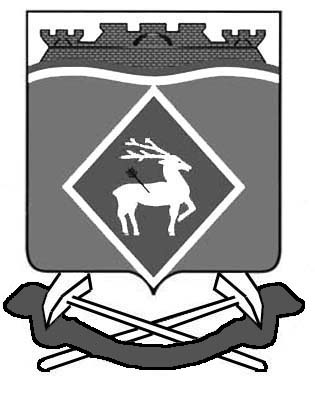 